Brainy klasa 6. 	      			 							 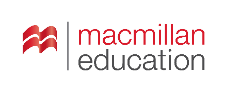 Kryteria oceniania proponowane przez wydawnictwo Macmillan zostały sformułowane według założeń Nowej Podstawy Programowej 
i uwzględniają środki językowe, czytanie, słuchanie, pisanie, mówienie, reagowanie oraz przetwarzanie tekstu. Kryteria obejmują zakres ocen 2‒5, nie uwzględniając oceny 1 (niedostatecznej) i 6 (celującej). Ocenę celującą otrzymuje uczeń, który wykracza poza wymagania na ocenę bardzo dobrą, zaś uczeń, który nie spełnia wymagań na ocenę dopuszczającą, otrzymuje ocenę niedostateczną. Poniższe kryteria oceniania są jedynie sugerowanym systemem oceny pracy uczniów i mogą one zostać dostosowane przez nauczyciela do własnych potrzeb, wynikających z możliwości klas, z którymi pracuje oraz przyjętego w szkole wewnątrzszkolnego systemu oceniania.KRYTERIA OCENIANIAOcena2345WELCOME UNIT Znajomość środków językowychSłabo zna i z trudem podaje słownictwo w zakresie następujących obszarów: MIEJSCE ZAMIESZKANIA: dom 
i jego okolice, wyposażenie domu; CZŁOWIEK: data urodzenia; EDUKACJA: szkoła i jej pomieszczenia, uczenie się; SPORT: sprzęt sportowy; KULTURA: telewizja i inne media.Z trudem i popełniając błędy podaje liczebniki porządkowe.Słabo zna i z trudem stosuje w zdaniach some i any.Słabo zna i z trudem stosuje przyimki miejsca: in front of, behind, between, next to, near.Nieudolnie tworzy zdania twierdzące, przeczące, pytające oraz krótkie odpowiedzi w czasie Present simple.Ma trudności z poprawnym tworzeniem zdań ze strukturą be going to. Nieudolnie posługuje się przedimkami nieokreślonymi a/an, przedimkiem określonym the oraz przedimkiem zerowym (–).Nieudolnie tworzy zdania z konstrukcją There is / There are.Częściowo zna i podaje słownictwo w zakresie następujących obszarów: MIEJSCE ZAMIESZKANIA: dom i jego okolice, wyposażenie domu; CZŁOWIEK: data urodzenia; EDUKACJA: szkoła i jej pomieszczenia, uczenie się; SPORT: sprzęt sportowy; KULTURA: telewizja i inne media.Czasem popełniając błędy, podaje liczebniki porządkowe.Popełniając dość liczne błędy, stosuje w zdaniach some i any.Z pewnym trudem stosuje przyimki miejsca: in front of, behind, between, next to, near.Tworzy zdania twierdzące, przeczące i pytające oraz krótkie odpowiedzi w czasie Present simple,popełniając dość liczne błędy.Ma pewne trudności z poprawnym tworzeniem zdań ze strukturą be going to. Czasem popełniając błędy, posługuje się przedimkami nieokreślonymi a/an, przedimkiem określonym the oraz przedimkiem zerowym (–).Ma pewne trudności z poprawnym tworzeniem zdań z konstrukcją There is / There are.W większości zna i na ogół poprawnie podaje słownictwo w zakresie następujących obszarów: MIEJSCE ZAMIESZKANIA: dom 
i jego okolice, wyposażenie domu; CZŁOWIEK: data urodzenia; EDUKACJA: szkoła i jej pomieszczenia, uczenie się; SPORT: sprzęt sportowy; KULTURA: telewizja i inne media.Na ogół poprawnie podaje liczebniki porządkowe.Popełniając drobne błędy, stosuje w zdaniach some
 i any.Podaje przyimki miejsca: in front of, behind, between, next to, near, popełniając drobne błędy. Tworzy zdania twierdzące, przeczące i pytające oraz krótkie odpowiedzi w czasie Present simple, popełniając nieliczne błędy.Tworzy zdania ze strukturą be going to i na ogół poprawnie się nimi posługuje.Popełniając drobne błędy, posługuje się przedimkami nieokreślonymi a/an, przedimkiem określonym the oraz przedimkiem zerowym (–).Tworzy zdania z konstrukcją There is / There are, popełniając drobne błędy.Zna i poprawnie podaje słownictwo w zakresie następujących obszarów: MIEJSCE ZAMIESZKANIA: dom i jego okolice, wyposażenie domu; CZŁOWIEK: data urodzenia; EDUKACJA: szkoła i jej pomieszczenia, uczenie się; SPORT: sprzęt sportowy; KULTURA: telewizja i inne media.Zna i poprawnie podaje liczebniki porządkoweSwobodnie stosuje w zdaniach some i any.Podaje i poprawnie stosuje przyimki miejsca: in front of, behind, between, next to, near.Bezbłędnie lub niemal bezbłędnie tworzy zdania twierdzące, przeczące i pytające oraz krótkie odpowiedzi w czasie Present simple.Tworzy zdania ze strukturą be going to i bez trudu się nią posługuje.Bez trudu posługuje się przedimkami nieokreślonymi a/an, przedimkiem określonym the oraz przedimkiem zerowym (–).Tworzy zdania z konstrukcją There is / There are i bez trudu się nią posługuje.SłuchanieMa trudności z rozumieniem poleceń nauczyciela dotyczących sytuacji w klasie, nieudolnie na nie reaguje.Na ogół reaguje poprawnie na polecenia nauczyciela dotyczące sytuacji w klasie.Reaguje poprawnie na polecenia nauczyciela dotyczące sytuacji w klasie.Reaguje bezbłędnie lub niemal bezbłędnie na polecenia nauczyciela dotyczące sytuacji w klasie.CzytanieMa trudności z rozumieniem ogólnego sensu prostych tekstów.Z trudnością znajduje w tekście określone informacje.Najczęściej rozumie sens prostych tekstów.Na ogół znajduje w tekście określone informacje.Rozumie sens prostych tekstów.Bez większego trudu znajduje w tekście określone informacje.Bez trudu rozumie ogólny sens tekstu.Bez trudu znajduje w tekście określone informacje.MówieniePopełniając liczne błędy, nieudolnie tworzy proste wypowiedzi ustne: zadaje pytania o czynności codzienne, datę urodzin, opisuje rodzaje aktywności językowych, jakie będzie wykonywać na lekcjach języka angielskiego.Czasami popełniając błędy, tworzy proste wypowiedzi ustne: zadaje pytania o czynności codzienne, datę urodzin, opisuje rodzaje aktywności językowych, jakie będzie wykonywać na lekcjach języka angielskiego.Popełniając nieliczne błędy, tworzy proste i bardziej złożone wypowiedzi ustne: zadaje pytania o czynności codzienne, datę urodzin, opisuje rodzaje aktywności językowych, jakie będzie wykonywać na lekcjach języka angielskiego.Tworzy proste i bardziej złożone wypowiedzi ustne: zadaje pytania o czynności codzienne, datę urodzin, opisuje rodzaje aktywności językowych, jakie będzie wykonywać na lekcjach języka angielskiego.PisaniePopełniając liczne błędy, tworzy z pomocą nauczyciela bardzo proste wypowiedzi pisemne: tworzy pytania o czynności codzienne, opisuje owoce, klasę, mieszkanie, plany związane z nauką języka angielskiego.Popełniając dość liczne błędy, tworzy, sam lub z pomocą nauczyciela, bardzo proste wypowiedzi pisemne: tworzy pytania o czynności codzienne, opisuje owoce, klasę, mieszkanie, plany związane z nauką języka angielskiego.Popełniając nieliczne błędy, samodzielnie tworzy proste wypowiedzi pisemne: tworzy pytania 
o czynności codzienne, opisuje owoce, klasę, mieszkanie, plany związane z nauką języka angielskiego.Samodzielnie, stosując bogate słownictwo, tworzy krótkie wypowiedzi pisemne tworzy pytania o czynności codzienne, opisuje owoce, klasę, mieszkanie, plany związane z nauką języka angielskiego.ReagowanieNieudolnie reaguje w prostych sytuacjach:– uzyskuje i przekazuje informacje odnośnie czynności codziennych i daty urodzenia, popełniając liczne błędy;– popełniając liczne błędy, wyraża prośbę i reaguje na prośbę (np. o zrobienie lunchu).Reaguje w prostych sytuacjach:– uzyskuje i przekazuje informacje odnośnie czynności codziennych i daty urodzenia, czasem popełniając błędy;– nie zawsze poprawnie wyraża prośbę i reaguje na prośbę (np. o zrobienie lunchu).Bez większego problemu reaguje zarówno w prostych, jak i bardziej złożonych sytuacjach:– uzyskuje i przekazuje informacje odnośnie czynności codziennych i daty urodzenia, sporadycznie popełniając błędy;– przeważnie poprawnie wyraża prośbę i reaguje na prośbę (np. o zrobienie lunchu).Bez problemu reaguje zarówno w prostych, jak i złożonych sytuacjach:– bez trudu uzyskuje i przekazuje informacje odnośnie czynności codziennych i daty urodzenia;– bezbłędnie lub niemal bezbłędnie wyraża prośbę 
i reaguje na prośbę (np. o zrobienie lunchu).Przetwarzanie tekstuNieudolnie przekazuje w języku angielskim informacje zawarte w materiałach wizualnych, popełniając liczne błędy.Przekazuje w języku angielskim informacje zawarte w materiałach wizualnych, czasem popełniając błędy.Bez większego trudu przekazuje w języku angielskim informacje zawarte w materiałach wizualnych.Bez trudu przekazuje w języku angielskim informacje zawarte w materiałach wizualnych.UNIT 1 We have to work!Znajomość środków językowychSłabo zna i z trudem podaje, zainteresowania człowieka.Słabo zna i popełnia liczne błędy, podając nazwy czynności związanych z korzystaniem z podstawowych urządzeń technicznych i technologii informacyjno- komunikacyjnych. Słabo zna słownictwo związane z zagrożeniami 
i ochroną środowiska naturalnego, nazwy roślin 
i zwierząt.Słabo zna nazwy zawodów 
i związanych z nimi czynności i obowiązków, nazwy miejsc pracy, czy niezwykłych zawodów.Słabo zna i z trudem nazywa czynności życia codziennego.Popełniając liczne błędy, buduje zdania twierdzące, przeczące i pytające oraz krótkie odpowiedzi w czasie Present simple.Słabo zna zasady tworzenia zdań twierdzących, przeczących i pytających oraz krótkich odpowiedzi 
z czasownikiem have to; posługując się nimi, popełnia liczne błędy.Słabo zna zasady tworzenia zdań twierdzących i pytających ze strukturą There is / There are.Słabo zna i z trudem podaje przyimki miejsca.Słabo zna zasady tworzenia zdań w trybie rozkazującym (instrukcje).Słabo zna zasady konstrukcji gerundialnych po czasownikach: live, like, don’t mind, don’t like, hate.Słabo zna zasady tworzenia rzeczowników złożonych (np. a sports centre manager).Słabo zna zasady tworzenia pytań o podmiot (Who …?).Popełniając dość liczne błędy, podaje zainteresowania człowieka.Częściowo zna nazwy czynności związanych z korzystaniem z podstawowych urządzeń technicznych i technologii informacyjno- komunikacyjnych i popełnia dość liczne błędy podając je. Częściowo zna słownictwo związane z zagrożeniami i ochroną środowiska naturalnego, nazwy roślin i zwierząt i popełnia dość liczne błędy podając je.Częściowo zna nazwy zawodów i związanych z nimi czynności i obowiązków, nazwy miejsc pracy, czy niezwykłych zawodów i popełnia dość liczne błędy podając je.Częściowo zna czynności życia codziennego i popełnia dość liczne błędy nazywając je.Buduje zdania twierdzące, przeczące i pytające oraz krótkie odpowiedzi w czasie Present simple, popełniając dość liczne błędy.Zna zasady tworzenia zdań twierdzących, przeczących 
i pytających oraz krótkich odpowiedzi z czasownikiem have to; posługując się nimi, popełnia dość liczne błędy.Zna zasady tworzenia zdań twierdzących i pytających ze strukturą There is / There are; posługując się nimi, popełnia dość liczne błędy.Zna przyimki miejsca; posługując się nimi, popełnia dość liczne błędy.Słabo zna zasady tworzenia zdań w trybie rozkazującym (instrukcje).Słabo zna zasady i popełnia liczne błędy stosując konstrukcje gerundialne po czasownikach: live, like, don’t mind, don’t like, hate.Zna zasady tworzenia rzeczowników złożonych (np. a sports centre manager); posługując się nimi, popełnia dość liczne błędy.Zna zasady tworzenia pytań o podmiot (Who …?); tworząc je popełnia liczne błędy.Na ogół poprawnie podaje zainteresowania człowieka.Na ogół poprawnie podaje nazwy czynności związanych z korzystaniem z podstawowych urządzeń technicznych i technologii informacyjno- komunikacyjnych. Zna słownictwo związane z zagrożeniami i ochroną środowiska naturalnego, nazwy roślin i zwierząt; podaje je popełniając nieliczne błędy.Zna nazwy zawodów i związanych z nimi czynności i obowiązków, nazwy miejsc pracy, czy niezwykłych zawodów; podaje je popełniając nieliczne błędy.Zna i nazywa czynności życia codziennego popełniając nieliczne błędy.Bez większego trudu i na ogół poprawnie buduje zdania twierdzące, przeczące i pytające oraz krótkie odpowiedzi w czasie Present simple.Zna zasady tworzenia zdań twierdzących, przeczących i pytających oraz krótkich odpowiedzi z czasownikiem have to i zazwyczaj poprawnie się nimi posługuje.Zna zasady tworzenia zdań twierdzących i pytających ze strukturą There is / There are i zazwyczaj poprawnie się nimi posługuje.Zna przyimki miejsca; zazwyczaj poprawnie się nimi posługuje.Zna zasady tworzenia zdań w trybie rozkazującym (instrukcje) i zazwyczaj poprawnie się nimi posługuje.Zna zasady i przeważnie poprawnie stosuje konstrukcje gerundialne po czasownikach: live, like, don’t mind, don’t like, hate.Zna zasady tworzenia rzeczowników złożonych (np. a sports centre manager) i przeważnie poprawnie je stosuje.Zna zasady tworzenia pytań o podmiot (Who …?); zazwyczaj poprawnie je buduje.Z łatwością i bezbłędnie lub niemal bezbłędnie podaje zainteresowania człowieka.Z łatwością i bezbłędnie lub niemal bezbłędnie podaje nazwy czynności związanych z korzystaniem z podstawowych urządzeń technicznych i technologii informacyjno- komunikacyjnych. Zna i bezbłędnie lub prawie bezbłędnie podaje słownictwo związane z zagrożeniami i ochroną środowiska naturalnego, nazwy roślin i zwierząt.Zna i bezbłędnie lub prawie bezbłędnie podaje nazwy zawodów i związanych z nimi czynności i obowiązków, nazwy miejsc pracy, czy niezwykłych zawodów.Zna i bezbłędnie nazywa czynności życia codziennego.Z łatwością i poprawnie buduje zdania twierdzące, przeczące i pytające oraz krótkie odpowiedzi w czasie Present simple.Zna zasady tworzenia zdań twierdzących, przeczących i pytających oraz krótkich odpowiedzi z czasownikiem have to i zawsze poprawnie się nimi posługuje.Zna zasady tworzenia zdań twierdzących i pytających ze strukturą There is / There are i zawsze poprawnie się nimi posługuje.Zna przyimki miejsca i zawsze poprawnie się nimi posługuje.Zna zasady tworzenia zdań w trybie rozkazującym (instrukcje) i zawsze poprawnie się nimi posługuje.Zna zasady i zawsze poprawnie stosuje konstrukcje gerundialne po czasownikach: live, like, don’t mind, don’t like, hate.Zna zasady tworzenia rzeczowników złożonych (np. a sports centre manager) i zawsze poprawnie je stosuje.Zna zasady tworzenia pytań o podmiot (Who …?); zawsze poprawnie je buduje.SłuchanieSłabo rozumie ogólny sens prostych wypowiedzi. Mimo pomocy, z trudem znajduje proste informacje 
w wypowiedzi.Rozumie ogólny sens prostych wypowiedzi.Z niewielką pomocą znajduje proste informacje w wypowiedzi, przy wyszukiwaniu złożonych informacji popełnia dość liczne błędy.Rozumie ogólny sens prostych i bardziej złożonych wypowiedzi. Na ogół znajduje proste informacje w wypowiedzi, przy wyszukiwaniu złożonych informacji zdarza mu się popełniać błędy.Z łatwością rozumie ogólny sens zarówno prostych, jak 
i złożonych wypowiedzi.Bez problemu samodzielnie znajduje w wypowiedzi proste 
i złożone informacje.CzytanieMa trudności ze rozumieniem ogólnego sensu prostych tekstów lub fragmentów tekstu.Z trudnością znajduje w prostym tekście określone informacje.Przeważnie rozumie ogólny sens prostych tekstów lub fragmentów tekstu.Z niewielką pomocą na ogół znajduje w tekście określone informacje.Rozumie sens prostych tekstów lub fragmentów tekstu.Bez większego trudu znajduje w tekście określone informacje.Bez trudu rozumie ogólny sens prostych i złożonych tekstów oraz fragmentów tekstu.Bez trudu znajduje w tekście określone informacje.MówienieNieudolnie tworzy proste wypowiedzi ustne, popełniając błędy zaburzające komunikację: opisuje zawody i obowiązki w różnych zawodach, nazywa zawody na podstawie definicji, wypowiada się na temat obowiązków w pracy i w domu, opisuje zdjęcia (ludzi i czynności), wypowiada się na temat niezwykłych zawodów w różnych częściach świata.Z trudem rozpoznaje i wymawia dźwięki /θ/ i / ð/.Z pewnym trudem tworzy proste wypowiedzi ustne, błędy czasem zaburzają komunikację: opisuje zawody i obowiązki w różnych zawodach, nazywa zawody na podstawie definicji, wypowiada się na temat obowiązków w pracy i w domu, opisuje zdjęcia (ludzi i czynności), wypowiada się na temat niezwykłych zawodów w różnych częściach świata.Rozpoznaje i wymawia dźwięki /θ/ i / ð/ popełniając dość liczne błędy.Tworzy proste wypowiedzi ustne, popełniając błędy niezakłócające komunikacji: opisuje zawody i obowiązki w różnych zawodach, nazywa zawody na podstawie definicji, wypowiada się na temat obowiązków w pracy i w domu, opisuje zdjęcia (ludzi i czynności), wypowiada się na temat niezwykłych zawodów w różnych częściach świata.Rozpoznaje i wymawia dźwięki /θ/ i / ð/ popełniając nieliczne błędy.Swobodnie tworzy proste i bardziej złożone wypowiedzi ustne, ewentualne drobne błędy nie zaburzają komunikacji: opisuje zawody i obowiązki w różnych zawodach, nazywa zawody na podstawie definicji, wypowiada się na temat obowiązków w pracy i w domu, opisuje zdjęcia (ludzi i czynności), wypowiada się na temat niezwykłych zawodów w różnych częściach świata.Rozpoznaje i wymawia dźwięki /θ/ i / ð/ nie popełniając błędów.PisaniePopełniając liczne błędy zakłócające komunikację, tworzy krótkie wypowiedzi pisemne: opisuje, gdzie ktoś się znajduje, opisuje zawody członków rodziny poprzez definiowanie ich obowiązków w pracy, wypowiada się na temat zawodów, obowiązków w pracy oraz niezwykłych zawodów w różnych krajach i na różnych kontynentach.Popełniając dość liczne błędy, częściowo zaburzające komunikację, tworzy krótkie wypowiedzi pisemne: opisuje, gdzie ktoś się znajduje, opisuje zawody członków rodziny poprzez definiowanie ich obowiązków w pracy, wypowiada się na temat zawodów, obowiązków w pracy oraz niezwykłych zawodów w różnych krajach i na różnych kontynentach.Popełniając drobne błędy niezaburzające komunikacji, tworzy krótkie wypowiedzi pisemne: opisuje, gdzie ktoś się znajduje, opisuje zawody członków rodziny poprzez definiowanie ich obowiązków w pracy, wypowiada się na temat zawodów, obowiązków w pracy oraz niezwykłych zawodów w różnych krajach i na różnych kontynentach.Samodzielnie i stosując bogate słownictwo, tworzy krótkie wypowiedzi pisemne: opisuje, gdzie ktoś się znajduje, opisuje zawody członków rodziny poprzez definiowanie ich obowiązków w pracy, wypowiada się na temat zawodów, obowiązków w pracy oraz niezwykłych zawodów w różnych krajach i na różnych kontynentach.ReagowanieNieudolnie reaguje w prostych sytuacjach, popełniając liczne błędy zakłócające komunikację: uzyskuje i przekazuje informacje odnośnie miejsc pracy w swojej okolicy, obowiązków domowych, upodobań; nieudolnie wyraża opinię inną niż jego rozmówca.Nieudolnie stosuje wyrażenia przydatne na lekcji języka angielskiego.Reaguje w prostych sytuacjach, czasem popełniając błędy: uzyskuje i przekazuje informacje odnośnie miejsc pracy w swojej okolicy, obowiązków domowych, upodobań; na ogół poprawnie wyraża opinię inną niż jego rozmówca. Na ogół poprawnie stosuje wyrażenia przydatne na lekcji języka angielskiego.Popełniając nieliczne błędy, reaguje w prostych i złożonych sytuacjach: uzyskuje i przekazuje informacje odnośnie miejsc prac w swojej okolicy, obowiązków domowych, upodobań; zazwyczaj poprawnie wyraża opinię inną niż jego rozmówca.Zazwyczaj stosuje wyrażenia przydatne na lekcji języka angielskiego.Swobodnie reaguje w prostych i złożonych sytuacjach: uzyskuje i przekazuje informacje odnośnie miejsc pracy w swojej okolicy, obowiązków domowych, upodobań; wyraża opinię inną niż jego rozmówca.Swobodnie i poprawnie stosuje wyrażenia przydatne na lekcji języka angielskiego.Przetwarzanie tekstuNieudolnie przekazuje w języku angielskim informacje zawarte w materiałach wizualnych, popełniając liczne błędy.Z trudem i często niepoprawnie przekazuje w języku polskim informacje sformułowane w języku angielskim.Popełniając liczne błędy, nieudolnie przekazuje w języku angielskim informacje sformułowane w języku polskim.Przekazuje w języku angielskim informacje zawarte w materiałach wizualnych, popełniając dość liczne błędy.Przekazuje w języku polskim informacje sformułowane w języku angielskim, czasem popełniając błędy.Popełniając dość liczne błędy, przekazuje w języku angielskim informacje sformułowane w języku polskim.Zazwyczaj poprawnie przekazuje w języku angielskim informacje zawarte w materiałach wizualnych.Na ogół poprawnie przekazuje w języku polskim informacje sformułowane w języku angielskim.Popełniając drobne błędy, przekazuje w języku angielskim informacje sformułowane w języku polskim.Bez trudu poprawnie przekazuje w języku angielskim informacje zawarte w materiałach wizualnych.Z łatwością przekazuje w języku polskim informacje sformułowane w języku angielskim.Swobodnie i bezbłędnie przekazuje w języku angielskim informacje sformułowane w języku polskim.UNIT 2 Every day, now and tomorrowZnajomość środków językowychSłabo zna i z trudem podaje nazwy członków rodziny i czynności życia codziennego.Słabo zna i z trudem potrafi nazwać pomieszczenia i wyposażenie domu, czynności domowe (czynności wykonywane podczas odnawiania / remontu sprzętów domowych / pomieszczeń).Słabo zna i z trudem potrafi nazwać miejsca pracy.Słabo zna i z trudem potrafi podać słownictwo związane z zagrożeniami i ochroną środowiska naturalnego.Słabo zna i z trudem potrafi nazwać wydarzenia społeczne.Słabo zna i z trudem potrafi nazwać rodzaje sklepów oraz podać słownictwo związane z kupowaniem w sklepach prowadzonych przez organizacje dobroczynne.Słabo zna i z trudem potrafi podać słownictwo związane z tradycjami i zwyczajami.Słabo zna przyimki miejsca; stosując je popełnia liczne błędy.Nieudolnie tworzy zdania twierdzące, przeczące i pytające oraz krótkie odpowiedzi w czasie Present simple (dla czynności wykonywanych regularnie).Nieudolnie tworzy zdania twierdzące, przeczące i pytające oraz krótkie odpowiedzi z w czasie Present continuous (dla czynności tymczasowych i dla zaplanowanych czynności w przyszłości).Słabo zna zasady tworzenia trybu rozkazującego (instrukcje/sugestie).Słabo zna okoliczniki czasu dla czasów Present simple 
i Present continuous.Częściowo zna i umie podać nazwy członków rodziny i czynności życia codziennego.Częściowo zna i umie nazwać pomieszczenia i wyposażenie domu, czynności domowe (czynności wykonywane podczas odnawiania / remontu sprzętów domowych / pomieszczeń).Częściowo zna i umie nazwać miejsca pracy.Częściowo zna i potrafi podać słownictwo związane z zagrożeniami i ochroną środowiska naturalnego.Częściowo zna i umie nazwać wydarzenia społeczne.Częściowo zna i umie nazwać rodzaje sklepów oraz podać słownictwo związane z kupowaniem w sklepach prowadzonych przez organizacje dobroczynne.Częściowo zna i potrafi podać słownictwo związane z tradycjami i zwyczajami.Zna przyimki miejsca; nie zawsze poprawnie je stosuje.Czasem popełniając błędy, tworzy zdania twierdzące, przeczące i pytające oraz krótkie odpowiedzi w czasie Present simple (dla czynności wykonywanych regularnie).Czasem, popełniając błędy, tworzy zdania twierdzące, przeczące i pytające oraz krótkie odpowiedzi w czasie Present continuous (dla czynności tymczasowych i dla zaplanowanych czynności w przyszłości).Zna zasady tworzenia trybu rozkazującego (instrukcje/sugestie); stosując je, popełnia dość liczne błędy.Zna okoliczniki czasu dla czasów Present simple 
i Present continuous; stosując je, często popełnia błędy.Na ogół zna i umie podać członków rodziny i czynności życia codziennego.Na ogół zna i umie nazwać pomieszczenia i wyposażenie domu, czynności domowe (czynności wykonywane podczas odnawiania / remontu sprzętów domowych / pomieszczeń).Na ogół zna i umie nazwać miejsca pracy.Na ogół zna i umie podać słownictwo związane z zagrożeniami i ochroną środowiska naturalnego.Na ogół zna i umie nazwać wydarzenia społeczne.Na ogół zna i umie nazwać rodzaje sklepów oraz podać słownictwo związane z kupowaniem w sklepach prowadzonych przez organizacje dobroczynne.Na ogół zna i umie podać słownictwo związane z tradycjami i zwyczajami.Zna przyimki miejsca; zazwyczaj poprawnie je stosuje.Zazwyczaj poprawnie tworzy zdania twierdzące, przeczące i pytające oraz krótkie odpowiedzi w czasie Present simple (dla czynności wykonywanych regularnie)Zazwyczaj poprawnie tworzy zdania twierdzące, przeczące i pytające oraz krótkie odpowiedzi w czasie Present continuous (dla czynności tymczasowych i dla zaplanowanych czynności w przyszłości).Zna zasady tworzenia trybu rozkazującego (instrukcje/sugestie); stosując je, popełnia drobne błędy.Zna okoliczniki czasu dla czasów Present simple 
i Present continuous; stosując je, czasem popełnia błędy.Bezbłędnie lub niemal bezbłędnie podaje nazwy członków rodziny i czynności życia codziennego.Bezbłędnie lub niemal bezbłędnie nazywa pomieszczenia i wyposażenie domu, czynności domowe (czynności wykonywane podczas odnawiania / remontu sprzętów domowych / pomieszczeń).Bezbłędnie lub niemal bezbłędnie nazywa miejsca pracy.Bezbłędnie lub niemal bezbłędnie podaje słownictwo związane z zagrożeniami i ochroną środowiska naturalnego.Bezbłędnie lub niemal bezbłędnie nazywa wydarzenia społeczne.Bezbłędnie lub niemal bezbłędnie nazywa rodzaje sklepów oraz podaje słownictwo związane z kupowaniem w sklepach prowadzonych przez organizacje dobroczynne.Bezbłędnie lub niemal bezbłędnie podaje słownictwo związane z tradycjami i zwyczajami.Zna przyimki miejsca; zawsze poprawnie je stosuje.Swobodnie i poprawnie tworzy zdania twierdzące, przeczące i pytające oraz krótkie odpowiedzi w czasie Present simple (dla czynności wykonywanych regularnie).Swobodnie i poprawnie tworzy zdania twierdzące, przeczące i pytające oraz krótkie odpowiedzi z w czasie Present continuous (dla czynności tymczasowych i dla zaplanowanych czynności w przyszłości).Zna zasady tworzenia trybu rozkazującego (instrukcje/sugestie) i poprawnie je stosuje. Zna okoliczniki czasu dla czasów Present simple 
i Present continuous 
i poprawnie je stosuje.SłuchanieMa trudności z rozumieniem ogólnego sensu prostych wypowiedzi.Mimo pomocy z trudnością znajduje proste informacje w wypowiedzi, przy wyszukiwaniu złożonych informacji popełnia liczne błędy.Na ogół rozumie ogólny sens prostych wypowiedzi.Z niewielką pomocą znajduje proste informacje w wypowiedzi, przy wyszukiwaniu złożonych informacji popełnia dość liczne błędy.Zazwyczaj rozumie ogólny sens prostych i bardziej złożonych wypowiedzi.Popełniając drobne błędy, znajduje w wypowiedzi zarówno proste, jak i złożone informacje.Rozumie ogólny sens prostych i bardziej złożonych wypowiedzi.Bez problemu samodzielnie znajduje w wypowiedzi zarówno proste, jak i złożone informacje.CzytanieMa trudności ze rozumieniem ogólnego sensu prostych tekstów lub fragmentów tekstu.Mimo pomocy, z trudem znajduje w tekście określone informacje, przy wyszukiwaniu złożonych informacji popełnia liczne błędy.Na ogół rozumie ogólny sens prostych tekstów lub fragmentów tekstu.Z niewielką pomocą na ogół znajduje w tekście określone informacje, przy wyszukiwaniu złożonych informacji czasem popełnia błędy.Na ogół rozumie ogólny sens prostych i bardziej złożonych tekstów lub fragmentów tekstu.Na ogół znajduje w tekście określone informacje, przy wyszukiwaniu złożonych informacji zdarza mu się popełniać błędy.Bez trudu rozumie ogólny sens prostych i bardziej złożonych tekstów i fragmentów tekstu.Z łatwością samodzielnie znajduje w tekście podstawowe oraz złożone informacje.MówienieNieudolnie tworzy proste wypowiedzi ustne: nazywa sprzęty domowe, sugeruje, co można zrobić z niepotrzebnym lub zepsutym sprzętem domowym, określa czynności związane z remontem/odnowieniem mieszkania, opisuje czynności, które wykonuje się regularnie, opisuje czynności, które wyjątkowo teraz wykonuje się inaczej niż zwykle.Słabo rozpoznaje i wymawia dźwięk /ʃ/.Z pewnym trudem tworzy proste wypowiedzi ustne: nazywa sprzęty domowe, sugeruje, co można zrobić z niepotrzebnym lub zepsutym sprzętem domowym, określa czynności związane z remontem/odnowieniem mieszkania, opisuje czynności, które wykonuje się regularnie, opisuje czynności, które wyjątkowo teraz wykonuje się inaczej niż zwykle.Rozpoznaje dźwięk /ʃ/, ale często popełnia błędy w wymowie.Tworzy proste wypowiedzi ustne, popełniając błędy niezakłócające komunikacji: nazywa sprzęty domowe, sugeruje, co można zrobić z niepotrzebnym lub zepsutym sprzętem domowym, określa czynności związane z remontem/odnowieniem mieszkania, opisuje czynności, które wykonuje się regularnie, opisuje czynności, które wyjątkowo teraz wykonuje się inaczej niż zwykle.Rozpoznaje dźwięk /ʃ/ i zwykle poprawnie go wymawia.Swobodnie tworzy proste i bardziej złożone wypowiedzi ustne, ewentualne drobne błędy nie zaburzają komunikacji: nazywa sprzęty domowe, sugeruje, co można zrobić z niepotrzebnym lub zepsutym sprzętem domowym, określa czynności związane z remontem/odnowieniem mieszkania, opisuje czynności, które wykonuje się regularnie, opisuje czynności, które wyjątkowo teraz wykonuje się inaczej niż zwykle.Rozpoznaje dźwięk /ʃ/ i zawsze poprawnie go wymawia.PisanieMimo pomocy, popełniając liczne błędy zakłócające komunikację, tworzy bardzo proste wypowiedzi pisemne: opisuje przedmioty będące wyposażeniem domu, opisuje kuchnię i łazienkę (podczas remontu); opisuje czynności tymczasowe i zaplanowane, opisuje czynności regularne w zestawieniu z czynnościami wykonywanymi tymczasowo lub obecnie; opisuje czynności zaplanowane do wykonania w najbliższej przyszłości; sugeruje, co można zrobić z niepotrzebnym lub zepsutym sprzętem domowym.Tworzy, sam lub z pomocą nauczyciela, bardzo proste wypowiedzi pisemne: opisuje przedmioty będące wyposażeniem domu, opisuje kuchnię i łazienkę (podczas remontu); opisuje czynności tymczasowe i zaplanowane, opisuje czynności regularne w zestawieniu z czynnościami wykonywanymi tymczasowo lub obecnie; opisuje czynności zaplanowane do wykonania w najbliższej przyszłości; sugeruje, co można zrobić z niepotrzebnym lub zepsutym sprzętem domowym.Popełniając nieliczne błędy, tworzy samodzielnie krótkie wypowiedzi pisemne: opisuje przedmioty będące wyposażeniem domu, opisuje kuchnię i łazienkę (podczas remontu); opisuje czynności tymczasowe i zaplanowane, opisuje czynności regularne w zestawieniu z czynnościami wykonywanymi tymczasowo lub obecnie; opisuje czynności zaplanowane do wykonania w najbliższej przyszłości; sugeruje, co można zrobić z niepotrzebnym lub zepsutym sprzętem domowym.Samodzielnie, stosując bogate słownictwo tworzy krótkie wypowiedzi pisemne: opisuje przedmioty będące wyposażeniem domu, opisuje kuchnię i łazienkę (podczas remontu); opisuje czynności tymczasowe i zaplanowane, opisuje czynności regularne w zestawieniu z czynnościami wykonywanymi tymczasowo lub obecnie; opisuje czynności zaplanowane do wykonania w najbliższej przyszłości; sugeruje, co można zrobić z niepotrzebnym lub zepsutym sprzętem domowym.ReagowanieNieudolnie reaguje w prostych sytuacjach, popełniając błędy zakłócające komunikację: uzyskuje i przekazuje informacje odnośnie wyposażenia domu; oferuje pomoc, wyraża prośbę o pomoc i dziękuje za pomoc; stosuje zwroty grzecznościowe.Reaguje w prostych sytuacjach, czasem popełniając błędy: uzyskuje i przekazuje informacje odnośnie wyposażenia domu; oferuje pomoc, wyraża prośbę o pomoc i dziękuje za pomoc; stosuje zwroty grzecznościowe.Popełniając nieliczne błędy, reaguje w prostych i złożonych sytuacjach: uzyskuje i przekazuje informacje odnośnie wyposażenia domu; oferuje pomoc, wyraża prośbę o pomoc i dziękuje za pomoc; stosuje zwroty grzecznościowe.Swobodnie reaguje w prostych i złożonych sytuacjach: uzyskuje i przekazuje informacje odnośnie wyposażenia domu; oferuje pomoc, wyraża prośbę o pomoc i dziękuje za pomoc; stosuje zwroty grzecznościowe.Przetwarzanie tekstuNieudolnie przekazuje w języku angielskim informacje zawarte w materiałach wizualnych, popełniając liczne błędy.Z trudnością przekazuje w języku polskim informacje sformułowane w języku angielskim, popełniając liczne błędy.Z trudnością przekazuje w języku angielskim informacje sformułowane w języku polskim, popełniając liczne błędy.Przekazuje w języku angielskim informacje zawarte w materiałach wizualnych, czasem popełniając błędy.Przekazuje w języku polskim informacje sformułowane w języku angielskim, często popełniając błędy.Przekazuje w języku angielskim informacje sformułowane w języku polskim, często popełniając błędy.Bez większego trudu, popełniając nieliczne błędy, przekazuje w języku angielskim informacje zawarte w materiałach wizualnych.Na ogół poprawnie przekazuje w języku polskim informacje sformułowane w języku angielskim.Na ogół poprawnie przekazuje w języku angielskim informacje sformułowane w języku polskim.Bez trudu przekazuje w języku angielskim informacje zawarte w materiałach wizualnych.Z łatwością przekazuje w języku polskim informacje sformułowane w języku angielskim.Poprawnie przekazuje w języku angielskim informacje sformułowane w języku polskim.UNIT 3 What will happen next?Znajomość środków językowychSłabo zna i z trudem podaje nazwy okresów życia i cech charakteru.Słabo zna i z trudem podaje nazwy form spędzania czasu wolnego, z trudem określa czas (daty).Słabo zna słownictwo z zakresu: uczenie się, życie szkoły, oceny szkolne, zajęcia pozalekcyjne; stosując je, popełnia liczne błędy.Słabo zna słownictwo z zakresu: zagrożenie i ochrona środowiska naturalnego, pogoda; stosując je, popełnia liczne błędy.Słabo zna nazwy wynalazków i stosując je, popełnia liczne błędy.Słabo zna słownictwo z zakresu: środki transportu (turystyka kosmiczna) i stosując je popełnia liczne błędy.Słabo zna słownictwo z zakresu: media, i stosując je, popełnia liczne błędy.Słabo zna zasady tworzenia zdań twierdzących, przeczących i pytających oraz krótkich odpowiedzi w czasie Present simple (do streszczenia akcji filmu/serialu) i stosując je, popełnia liczne błędy.Słabo zna zasady tworzenia zdań twierdzących, przeczących i pytających oraz krótkich odpowiedzi w czasie Future simple (do przewidywania przyszłości).Słabo zna zasady tworzenia zaimków osobowych w funkcji dopełnienia (object pronouns) i stosując je, popełnia liczne błędy.Częściowo zna i podaje nazwy okresów życia i cech charakteru.Częściowo zna i podaje nazwy form spędzania czasu wolnego, określa czas (daty); czasem popełnia błędy.Częściowo zna słownictwo z zakresu: uczenie się, życie szkoły, oceny szkolne, zajęcia pozalekcyjne; czasem popełnia błędy.Częściowo zna słownictwo z zakresu: zagrożenie i ochrona środowiska naturalnego, pogoda; stosując je, czasem popełnia błędy.Częściowo zna nazwy wynalazków i stosując je, czasem popełnia błędy.Częściowo zna słownictwo z zakresu: środki transportu (turystyka kosmiczna) i stosując je, czasem popełnia błędy.Częściowo zna słownictwo z zakresu: media, i stosując je, czasem popełnia błędy.Częściowo zna zasady tworzenia zdań twierdzących, przeczących i pytających oraz krótkich odpowiedzi w czasie Present simple (do streszczenia akcji filmu/serialu); stosuje je, czasem popełniając błędy.Częściowo zna zasady tworzenia zdań twierdzących, przeczących i pytających oraz krótkich odpowiedzi w czasie Future simple (do przewidywania przyszłości); stosuje je, czasem popełniając błędy.Częściowo zna zasady tworzenia zaimków osobowych w funkcji dopełnienia (object pronouns) i stosuje je, czasem popełniając błędy.W większości zna i poprawnie stosuje nazwy okresów życia i cech charakteru.Zna i na ogół poprawnie podaje nazwy form spędzania czasu wolnego, określa czas (daty).Zna słownictwo z zakresu: uczenie się, życie szkoły, oceny szkolne, zajęcia pozalekcyjne, i najczęściej poprawnie je stosuje.Zna słownictwo z zakresu: zagrożenie i ochrona środowiska naturalnego, pogoda, i najczęściej poprawnie je stosuje.Zna nazwy wynalazków i najczęściej poprawnie je stosuje.Zna słownictwo z zakresu: środki transportu (turystyka kosmiczna) i najczęściej poprawnie je stosuje.Zna słownictwo z zakresu: media, i najczęściej poprawnie je stosuje.Zna zasady tworzenia zdań twierdzących, przeczących i pytających oraz krótkich odpowiedzi w czasie Present simple (do streszczenia akcji filmu/serialu); najczęściej poprawnie je stosuje.Zna zasady tworzenia zdań twierdzących, przeczących i pytających oraz krótkich odpowiedzi w czasie Future simple (do przewidywania przyszłości); najczęściej poprawnie je stosuje.Zna zasady tworzenia i najczęściej poprawnie stosuje zaimki osobowe w funkcji dopełnienia (object pronouns).Zna i poprawnie stosuje nazwy okresów życia i cech charakteru.Zna i poprawnie podaje nazwy form spędzania czasu wolnego, określa czas (daty).Zna i poprawnie stosuje słownictwo z zakresu: uczenie się, życie szkoły, oceny szkolne, zajęcia pozalekcyjne.Zna i poprawnie stosuje słownictwo z zakresu: uczenie się, życie szkoły, oceny szkolne, zajęcia pozalekcyjne.Zna i poprawnie stosuje nazwy wynalazków.Zna i poprawnie stosuje słownictwo z zakresu: środki transportu (turystyka kosmiczna).Zna i poprawnie stosuje słownictwo z zakresu: media.Zna zasady tworzenia zdań twierdzących, przeczących i pytających oraz krótkich odpowiedzi w czasie Present simple (do streszczenia akcji filmu/serialu) i zawsze poprawnie je stosuje.Zna i poprawnie stosuje zasady tworzenia zdań twierdzących, przeczących i pytających oraz krótkich odpowiedzi w czasie Future simple (do przewidywania przyszłości).Zna zasady tworzenia i zawsze poprawnie stosuje zaimki osobowe w funkcji dopełnienia (object pronouns).SłuchanieMa trudności ze rozumieniem ogólnego sensu prostych wypowiedzi.Mimo pomocy z trudnością znajduje proste informacje w wypowiedzi, przy wyszukiwaniu złożonych informacji popełnia liczne błędy.Na ogół rozumie ogólny sens prostych wypowiedzi.Z niewielką pomocą znajduje proste informacje w wypowiedzi, przy wyszukiwaniu złożonych informacji popełnia dość liczne błędy.Zazwyczaj rozumie ogólny sens prostych i bardziej złożonych wypowiedzi.Popełniając drobne błędy, znajduje w wypowiedzi zarówno proste, jak i złożone informacje.Rozumie ogólny sens prostych i bardziej złożonych wypowiedzi.Bez problemu samodzielnie znajduje w wypowiedzi zarówno proste, jak i złożone informacje.CzytanieMa trudności ze rozumieniem ogólnego sensu prostych tekstów lub fragmentów tekstu.Mimo pomocy, z trudem znajduje w tekście określone informacje, przy wyszukiwaniu złożonych informacji popełnia liczne błędy.Na ogół rozumie ogólny sens prostych tekstów lub fragmentów tekstu.Z niewielką pomocą na ogół znajduje w tekście określone informacje, przy wyszukiwaniu złożonych informacji czasem popełnia błędy.Na ogół rozumie ogólny sens prostych i bardziej złożonych tekstów lub fragmentów tekstu.Na ogół znajduje w tekście określone informacje, przy wyszukiwaniu złożonych informacji zdarza mu się popełniać błędy.Bez trudu rozumie ogólny sens prostych i bardziej złożonych tekstów lub fragmentów tekstu.Z łatwością samodzielnie znajduje w tekście podstawowe oraz złożone informacje.MówienieNieudolnie tworzy proste wypowiedzi ustne: opisuje czynności szkolne z zastosowaniem dopełnienia w formie zaimka, opisuje przyszłe okresy życia, czyta daty; liczne błędy zaburzają komunikację.Ma duże kłopoty z rozpoznaniem i wymową dźwięku /v/.Tworzy proste wypowiedzi ustne, czasem popełniając błędy zaburzające komunikację: opisuje czynności szkolne z zastosowaniem dopełnienia w formie zaimka, opisuje przyszłe okresy życia, czyta daty.Rozpoznaje dźwięk /v/, ale ma czasem problemy z wymową.Tworzy proste wypowiedzi ustne, popełniając błędy niezaburzające komunikacji: opisuje czynności szkolne z zastosowaniem dopełnienia w formie zaimka, opisuje przyszłe okresy życia, czyta daty.Na ogół poprawnie rozpoznaje i wymawia dźwięk /v/.Bez trudu tworzy proste i złożone wypowiedzi ustne: opisuje czynności szkolne z zastosowaniem dopełnienia w formie zaimka, opisuje przyszłe okresy życia, czyta daty; ewentualne drobne błędy nie zaburzają komunikacji.Poprawnie rozpoznaje i wymawia dźwięk /v/.PisanieMimo pomocy, popełniając liczne błędy, nieudolnie tworzy bardzo proste wypowiedzi pisemne: nazywa etapy życia człowieka, zadaje pytania i udziela odpowiedzi odnośnie przeczytanego tekstu, zadaje pytania o pracę szkolną i odpowiada na nie, wyraża swoje przewidywania odnośnie przyszłych wydarzeń, wyraża zgodę lub niezgodę, opisuje rutynowe czynności związane ze szkołą, wypowiada się na temat wynalazków z różnych stron świata; zapisuje daty.Popełniając dość liczne błędy, tworzy bardzo proste wypowiedzi pisemne: nazywa etapy życia człowieka, zadaje pytania i udziela odpowiedzi odnośnie przeczytanego tekstu, zadaje pytania o pracę szkolną i odpowiada na nie, wyraża swoje przewidywania odnośnie przyszłych wydarzeń, wyraża zgodę lub niezgodę, opisuje rutynowe czynności związane ze szkołą, wypowiada się na temat wynalazków z różnych stron świata; zapisuje daty.Popełniając nieliczne błędy niezakłócające komunikacji, tworzy krótkie wypowiedzi pisemne nazywa etapy życia człowieka, zadaje pytania i udziela odpowiedzi odnośnie przeczytanego tekstu, zadaje pytania o pracę szkolną i odpowiada na nie, wyraża swoje przewidywania odnośnie przyszłych wydarzeń, wyraża zgodę lub niezgodę, opisuje rutynowe czynności związane ze szkołą, wypowiada się na temat wynalazków z różnych stron świata; zapisuje daty.Samodzielnie, stosując urozmaicone słownictwo, tworzy krótkie wypowiedzi pisemne: nazywa etapy życia człowieka, zadaje pytania i udziela odpowiedzi odnośnie przeczytanego tekstu, zadaje pytania o pracę szkolną i odpowiada na nie, wyraża swoje przewidywania odnośnie przyszłych wydarzeń, wyraża zgodę lub niezgodę, opisuje rutynowe czynności związane ze szkołą, wypowiada się na temat wynalazków z różnych stron świata; zapisuje daty.ReagowanieNieudolnie reaguje w prostych sytuacjach, popełniając liczne błędy: wyraża opinie na temat na temat przyszłych wydarzeń w szkole oraz swoje przewidywania na temat pogody; wyraża intencje i pragnienia; uzyskuje i przekazuje informacje na temat przeczytanego tekstu oraz odnośnie przyszłości. Słabo rozróżnia styl formalny lub nieformalny w konkretnych sytuacjach; popełnia liczne błędy.Reaguje w prostych sytuacjach, czasem popełniając błędy: wyraża opinie na temat na temat przyszłych wydarzeń w szkole oraz swoje przewidywania na temat pogody; wyraża intencje i pragnienia; uzyskuje i przekazuje informacje na temat przeczytanego tekstu oraz odnośnie przyszłości. Stara się stosować styl formalny lub nieformalny adekwatnie do sytuacji; często popełnia błędy.Popełniając nieliczne błędy, reaguje w prostych i bardziej złożonych sytuacjach: wyraża opinie na temat na temat przyszłych wydarzeń w szkole oraz swoje przewidywania na temat pogody; wyraża intencje i pragnienia; uzyskuje i przekazuje informacje na temat przeczytanego tekstu oraz odnośnie przyszłości.Stosuje styl formalny lub nieformalny zwykle adekwatnie do sytuacji; nieliczne błędy nie zakłócają komunikacji.Swobodnie reaguje w prostych i złożonych sytuacjach: wyraża opinie na temat na temat przyszłych wydarzeń w szkole oraz swoje przewidywania na temat pogody; wyraża intencje i pragnienia; uzyskuje i przekazuje informacje na temat przeczytanego tekstu oraz odnośnie przyszłości. Poprawnie stosuje styl formalny lub nieformalny, zwykle adekwatnie do sytuacji.Przetwarzanie tekstuNieudolnie przekazuje w języku angielskim informacje zawarte w materiałach wizualnych, popełniając liczne błędy.Z trudem i często niepoprawnie przekazuje w języku polskim lub angielskim informacje sformułowane w języku angielskim.Przekazuje w języku angielskim informacje zawarte w materiałach wizualnych, czasem popełniając błędy.Przekazuje w języku polskim lub angielskim informacje sformułowane w języku angielskim, czasem popełniając błędy.Bez większego trudu i na ogół poprawnie przekazuje w języku angielskim informacje zawarte w materiałach wizualnych.Na ogół poprawnie przekazuje w języku polskim lub angielskim informacje sformułowane w języku angielskim.Bez trudu i poprawnie przekazuje w języku angielskim informacje zawarte w materiałach wizualnych.Z łatwością i poprawnie przekazuje w języku polskim lub angielskim informacje sformułowane w języku angielskim.UNIT 4 The animal kingdomZnajomość środków językowychSłabo zna i z trudem podaje słownictwo z obszarów: zwierzęta, jedzenie i akcesoria dla zwierząt domowych, zagrożenie i ochrona środowiska naturalnego, przymiotniki opisujące zwierzęta, popełniając liczne błędy.Słabo zna i popełnia dużo błędów, stosując przymiotniki regularne i nieregularne w stopniu wyższym.Słabo zna i popełnia dużo błędów, stosując przymiotniki regularne i nieregularne w stopniu najwyższym.Słabo zna i popełnia dużo błędów, stosując przymiotniki regularne i nieregularne w stopniu równym używając struktury: as … as.Słabo zna zasady tworzenia zdań twierdzących, przeczących i pytających oraz krótkich odpowiedzi z czasownikiem modalnym should; popełnia liczne błędy posługując się nimi.Słabo zna różnicę między przymiotnikami i zaimkami dzierżawczymi (Possessive adjectives, Possessive pronouns); popełnia liczne błędy posługując się nimi.Słabo zna zasady tworzenia wybranych rzeczowników złożonych i popełnia liczne błędy stosując je.Słabo zna zasady tworzenia zdań twierdzących, przeczących i pytających oraz krótkich odpowiedzi w czasie Present simple; popełnia liczne błędy posługując się nimi.Częściowo zna i podaje słownictwo z obszarów: zwierzęta, jedzenie i akcesoria dla zwierząt domowych, zagrożenie i ochrona środowiska naturalnego, przymiotniki opisujące zwierzęta, czasem popełniając błędy.Częściowo zna i nie zawsze poprawnie stosuje przymiotniki regularne i nieregularne w stopniu wyższym.Częściowo i nie zawsze poprawnie stosuje przymiotniki regularne i nieregularne w stopniu najwyższym.Częściowo zna i nie zawsze poprawnie stosuje przymiotniki regularne i nieregularne w stopniu równym używając struktury: as … as.Częściowo zna zasady tworzenia zdań twierdzących i pytających oraz krótkich odpowiedzi z czasownikiem modalnym should i nie zawsze poprawnie się nimi posługuje.Częściowo zna różnicę między przymiotnikami i zaimkami dzierżawczymi (Possessive adjectives, Possessive pronouns); czasem popełnia błędy posługując się nimi.Częściowo zna zasady tworzenia wybranych rzeczowników złożonych i nie zawsze poprawnie je stosuje.Częściowo zna zasady tworzenia zdań twierdzących, przeczących i pytających oraz krótkich odpowiedzi w czasie Present simple; nie zawsze poprawnie je stosuje.Zna i na ogół poprawnie podaje słownictwo z obszarów: zwierzęta, jedzenie i akcesoria dla zwierząt domowych, zagrożenie i ochrona środowiska naturalnego, przymiotniki opisujące zwierzęta.Zna i zazwyczaj poprawnie stosuje przymiotniki regularne i nieregularne w stopniu wyższym.Zna i zazwyczaj poprawnie stosuje przymiotniki regularne i nieregularne w stopniu najwyższym.Zna i zazwyczaj poprawnie stosuje przymiotniki regularne i nieregularne w stopniu równym używając struktury: as … as.Zna zasady tworzenia zdań twierdzących i pytających oraz krótkich odpowiedzi z czasownikiem modalnym should i zazwyczaj poprawnie się nimi posługuje.Zna różnicę między przymiotnikami i zaimkami dzierżawczymi (Possessive adjectives, Possessive pronouns) i zazwyczaj potrafi je poprawnie stosować.Zna zasady tworzenia wybranych rzeczowników złożonych i zazwyczaj poprawnie je stosuje.Zna zasady tworzenia zdań twierdzących, przeczących i pytających oraz krótkich odpowiedzi w czasie Present simple i zazwyczaj poprawnie się nimi posługuje.Zna i zawsze poprawnie podaje słownictwo z obszarów: zwierzęta, jedzenie i akcesoria dla zwierząt domowych, zagrożenie i ochrona środowiska naturalnego, przymiotniki opisujące zwierzęta.Zna i zawsze poprawnie stosuje przymiotniki regularne i nieregularne w stopniu wyższym.Zna i zawsze poprawnie stosuje przymiotniki regularne i nieregularne w stopniu najwyższym.Zna i zawsze poprawnie stosuje przymiotniki regularne i nieregularne w stopniu równym używając struktury: as … as.Zna zasady tworzenia zdań twierdzących, przeczących i pytających oraz krótkich odpowiedzi z czasownikiem modalnym should i bezbłędnie, lub niemal bezbłędnie, się nimi posługuje.Zna różnicę między przymiotnikami i zaimkami dzierżawczymi (Possessive adjectives, Possessive pronouns) i zawsze potrafi je poprawnie stosować.Zna zasady tworzenia wybranych rzeczowników złożonych i zawsze poprawnie je stosuje.Zna zasady tworzenia zdań twierdzących, przeczących i pytających oraz krótkich odpowiedzi w czasie Present simple i zawsze poprawnie się nimi posługuje.SłuchanieMa trudności ze rozumieniem ogólnego sensu prostych wypowiedzi.Mimo pomocy z trudnością znajduje proste informacje w wypowiedzi; przy wyszukiwaniu złożonych informacji popełnia liczne błędy.Na ogół rozumie ogólny sens prostych wypowiedzi.Z niewielką pomocą znajduje proste informacje w wypowiedzi; przy wyszukiwaniu złożonych informacji popełnia dość liczne błędy.Zazwyczaj rozumie ogólny sens prostych i bardziej złożonych wypowiedzi.Popełniając drobne błędy, znajduje w wypowiedzi zarówno proste, jak i złożone informacje.Rozumie ogólny sens prostych i bardziej złożonych wypowiedzi.Bez problemu samodzielnie znajduje w wypowiedzi zarówno proste, jak i złożone informacje.CzytanieMa trudności z rozumieniem ogólnego sensu prostych tekstów lub fragmentów tekstu.Mimo pomocy z trudem znajduje w tekście określone informacje, przy wyszukiwaniu złożonych informacji popełnia liczne błędy.Na ogół rozumie ogólny sens prostych tekstów lub fragmentów tekstu.Z niewielką pomocą na ogół znajduje w tekście określone informacje, przy wyszukiwaniu złożonych informacji czasem popełnia błędy.Na ogół rozumie ogólny sens prostych i bardziej złożonych tekstów lub fragmentów tekstu.Na ogół znajduje w tekście określone informacje, przy wyszukiwaniu złożonych informacji zdarza mu się popełniać błędy.Bez trudu rozumie ogólny sens prostych i bardziej złożonych tekstów i fragmentów tekstu.Z łatwością samodzielnie znajduje w tekście podstawowe oraz złożone informacje.Mówienie Mimo pomocy nieudolnie tworzy proste wypowiedzi ustne, popełniając liczne błędy: opisuje cechy fizyczne i cechy osobowościowe niektórych zwierząt, opisuje, do czego służą zwierzętom różne części ciała, nazywa dodatkowe cechy zwierząt, wypowiada się na temat różnych cech zwierząt.Ma problemy z poprawnym rozpoznaniem i wymawianiem dźwięku/tʃ/.Z pewną pomocą tworzy proste wypowiedzi ustne, czasem popełniając błędy: opisuje cechy fizyczne i cechy osobowościowe niektórych zwierząt, opisuje, do czego służą zwierzętom różne części ciała, nazywa dodatkowe cechy zwierząt, wypowiada się na temat różnych cech zwierząt. Na ogół poprawnie rozpoznaje i ale ma czasem problemy z wymawianiem dźwięku /tʃ/.Tworzy proste wypowiedzi ustne, popełniając nieliczne błędy: opisuje cechy fizyczne i cechy osobowościowe niektórych zwierząt, opisuje, do czego służą zwierzętom różne części ciała, nazywa dodatkowe cechy zwierząt, wypowiada się na temat różnych cech zwierząt. Na ogół poprawnie rozpoznaje i wymawia dźwięk /tʃ/.Bez trudu tworzy proste i złożone wypowiedzi ustne: opisuje cechy fizyczne i cechy osobowościowe niektórych zwierząt, opisuje, do czego służą zwierzętom różne części ciała, nazywa dodatkowe cechy zwierząt, wypowiada się na temat różnych cech zwierząt.Bezbłędnie rozpoznaje i wymawia dźwięk /tʃ/.PisanieMimo pomocy, popełniając liczne błędy, nieudolnie tworzy bardzo proste wypowiedzi pisemne: wypowiada się na temat życia dzikich zwierząt, zadaje pytania szczegółowe o zwierzęta w rezerwatach i odpowiada na nie, wypowiada się na temat wybranego rezerwatu przyrody; opisuje wygląd (dzikich) zwierząt, ich habitat oraz cechy osobowościowe; opisuje przynależność (zwierząt domowych do właścicieli, akcesoriów do zwierząt).Sam lub z pomocą nauczyciela tworzy bardzo proste wypowiedzi pisemne: wypowiada się na temat życia dzikich zwierząt, zadaje pytania szczegółowe o zwierzęta w rezerwatach i odpowiada na nie, wypowiada się na temat wybranego rezerwatu przyrody; opisuje wygląd (dzikich) zwierząt, ich habitat oraz cechy osobowościowe; opisuje przynależność (zwierząt domowych do właścicieli, akcesoriów do zwierząt); dość liczne błędy częściowo zakłócają komunikację.Popełniając nieliczne błędy niezakłócające komunikacji, tworzy krótkie wypowiedzi pisemne: wypowiada się na temat życia dzikich zwierząt, zadaje pytania szczegółowe o zwierzęta w rezerwatach i odpowiada na nie, wypowiada się na temat wybranego rezerwatu przyrody; opisuje wygląd (dzikich) zwierząt, ich habitat oraz cechy osobowościowe; opisuje przynależność (zwierząt domowych do właścicieli, akcesoriów do zwierząt).Samodzielnie, stosując urozmaicone słownictwo, tworzy krótkie wypowiedzi pisemne: wypowiada się na temat życia dzikich zwierząt, zadaje pytania szczegółowe o zwierzęta w rezerwatach i odpowiada na nie, wypowiada się na temat wybranego rezerwatu przyrody; opisuje wygląd (dzikich) zwierząt, ich habitat oraz cechy osobowościowe; opisuje przynależność (zwierząt domowych do właścicieli, akcesoriów do zwierząt).ReagowanieNieudolnie reaguje w prostych sytuacjach, popełniając liczne błędy: uzyskuje i przekazuje informacje odnośnie niektórych cech zwierząt oraz tego, co do kogo należy; stosując zwroty grzecznościowe, prosi o radę i udziela rady z wykorzystaniem czasownika should.Reaguje w prostych sytuacjach, czasem popełniając błędy, uzyskuje i przekazuje informacje odnośnie niektórych cech zwierząt oraz tego, co do kogo należy; stosując zwroty grzecznościowe, prosi o radę i udziela rady z wykorzystaniem czasownika should.Popełniając nieliczne błędy, reaguje w prostych i bardziej złożonych sytuacjach: uzyskuje i przekazuje informacje odnośnie niektórych cech zwierząt oraz tego, co do kogo należy; stosując zwroty grzecznościowe, prosi o radę i udziela rady z wykorzystaniem czasownika should.Swobodnie reaguje w prostych i złożonych sytuacjach: uzyskuje i przekazuje informacje odnośnie niektórych cech zwierząt oraz tego, co do kogo należy; stosując zwroty grzecznościowe, prosi o radę i udziela rady z wykorzystaniem czasownika should.Przetwarzanie tekstuNieudolnie przekazuje w języku angielskim informacje zawarte w materiałach wizualnych, popełniając liczne błędy.Popełniając liczne błędy, nieudolnie przekazuje w języku polskim lub angielskim informacje sformułowane w języku angielskim.Przekazuje w języku angielskim informacje zawarte w materiałach wizualnych, czasem popełniając błędy.Przekazuje w języku polskim lub angielskim informacje sformułowane w języku angielskim, czasem popełniając błędy.Bez większego trudu na ogół poprawnie przekazuje w języku angielskim informacje zawarte w materiałach wizualnych.Popełniając drobne błędy, przekazuje w języku polskim lub angielskim informacje sformułowane w języku angielskim.Bez trudu i poprawnie przekazuje w języku angielskim informacje zawarte w materiałach wizualnych.Z łatwością przekazuje w języku polskim lub angielskim informacje sformułowane w języku angielskim.UNIT 5 Let’s eat!Znajomość środków językowychSłabo zna i z trudem podaje nazwy nawyków żywieniowych, artykułów spożywczych, posiłków i ich przygotowania.Z trudem i popełniając liczne błędy posługuje się wyrażeniami opisującymi życie szkoły.Z trudem i popełniając liczne błędy posługuje się wyrażeniami opisującymi wyposażenie domu (kuchni).Z trudem i popełniając liczne błędy posługuje się wyrażeniami opisującymi zagrożenie i ochronę środowiska naturalnego.Z trudem i popełniając liczne błędy nazywa kontynenty.Słabo zna słownictwo z obszaru: tradycje i zwyczaje; popełnia liczne błędy.Posługując się przyimkami miejsca, popełnia liczne błędy (on, under, in front of, between, next to).Słabo zna zasady tworzenia i, czasem popełniając błędy, tworzy zdania twierdzące, przeczące i pytające oraz krótkie odpowiedzi w czasie Present simple.Słabo zna zasady i z trudem, popełniając liczne błędy, stosuje przymiotniki regularne i nieregularne w stopniu równym używając struktury: as … as.Słabo zna zasady i z trudem, popełniając liczne błędy, stosuje przymiotniki regularne i nieregularne w stopniu wyższym.Słabo zna zasady tworzenia i z trudem, popełniając liczne błędy, tworzy zdania twierdzące, przeczące i pytające oraz krótkie odpowiedzi z czasownikiem be w czasie Past simple.Słabo zna zasady tworzenia i z trudem, popełniając liczne błędy, tworzy zdania twierdzące, przeczące i pytające oraz krótkie odpowiedzi z różnymi czasownikami w czasie Past simple.Słabo zna zasady tworzenia zdań twierdzących, przeczących i pytających ze strukturą There was / There were i popełnia liczne błędy.Popełniając liczne błędy stosuje przysłówki First, Then, Finally.Popełniając liczne błędy, stosuje zdania w trybie rozkazującym.Częściowo zna i podaje nazwy nawyków żywieniowych, artykułów spożywczych, posiłków i ich przygotowania; popełnia dość liczne błędy.Czasem popełniając błędy, posługuje się wyrażeniami opisującymi życie szkoły.Czasem popełniając błędy, posługuje się wyrażeniami opisującymi wyposażenie domu (kuchni).Czasem popełniając błędy, posługuje się wyrażeniami opisującymi zagrożenie i ochronę środowiska naturalnego.Czasem popełniając błędy, nazywa kontynenty.Czasem popełniając błędy, używa słownictwa z obszaru: tradycje i zwyczaje.Nie zawsze poprawnie posługuje się przyimkami miejsca (on, under, in front of, between, next to).Częściowo zna zasady tworzenia i, czasem popełniając błędy, tworzy zdania twierdzące, przeczące i pytające oraz krótkie odpowiedzi w czasie Present simple.Częściowo zna zasady i, czasem popełniając błędy, stosuje przymiotniki regularne i nieregularne w stopniu równym używając struktury: as … as.Częściowo zna zasady i, czasem popełniając błędy, stosuje przymiotniki regularne i nieregularne w stopniu wyższym.Częściowo zna zasady tworzenia i, czasem popełniając błędy, tworzy zdania twierdzące, przeczące i pytające oraz krótkie odpowiedzi z czasownikiem be w czasie Past simple.Częściowo zna zasady tworzenia i, czasem popełniając błędy, tworzy zdania twierdzące, przeczące i pytające oraz krótkie odpowiedzi z różnymi czasownikami w czasie Past simple.Częściowo zna zasady tworzenia zdań twierdzących, przeczących i pytających ze strukturą There was / There were i czasami popełnia błędy.Nie zawsze poprawnie stosuje przysłówki First, Then, Finally.Nie zawsze poprawnie stosuje zdania w trybie rozkazującym.Zna i zazwyczaj poprawnie podaje nazwy nawyków żywieniowych, artykułów spożywczych, posiłków i ich przygotowania.Popełniając drobne błędy, posługuje się wyrażeniami opisującymi życie szkoły.Popełniając drobne błędy, posługuje się wyrażeniami opisującymi wyposażenie domu (kuchni).Popełniając drobne błędy, posługuje się wyrażeniami opisującymi zagrożenie i ochronę środowiska naturalnego.Zwykle poprawnie nazywa kontynenty.Zwykle poprawnie używa słownictwa z obszaru: tradycje i zwyczaje.Zazwyczaj poprawnie posługuje się przyimkami miejsca (on, under, in front of, between, next to).Zna zasady tworzenia i zazwyczaj poprawnie tworzy zdania twierdzące, przeczące i pytające oraz krótkie odpowiedzi w czasie Present simple. Zna i zazwyczaj poprawnie stosuje przymiotniki regularne i nieregularne w stopniu równym używając struktury: as … as.Zna i zazwyczaj poprawnie stosuje przymiotniki regularne i nieregularne w stopniu wyższym.Zna zasady tworzenia i zazwyczaj poprawnie tworzy zdania twierdzące, przeczące i pytające oraz krótkie odpowiedzi z czasownikiem be w czasie Past simple.Zna zasady tworzenia i zazwyczaj poprawnie tworzy zdania twierdzące, przeczące i pytające oraz krótkie odpowiedzi z różnymi czasownikami w czasie Past simple.Zna zasady tworzenia zdań twierdzących, przeczących i pytających ze strukturą There was / There were i zazwyczaj poprawnie je tworzy.Na ogół poprawnie stosuje przysłówki First, Then, Finally.Zazwyczaj poprawnie stosuje zdania w trybie rozkazującym.Zna i z łatwością podaje nawyków żywieniowych, artykułów spożywczych, posiłków i ich przygotowania.Bez trudu i poprawnie posługuje się wyrażeniami opisującymi życie szkoły.Bez trudu i poprawnie posługuje się wyrażeniami opisującymi wyposażenie domu (kuchni).Bez trudu i poprawnie posługuje się wyrażeniami opisującymi zagrożenie i ochronę środowiska naturalnego.Poprawnie nazywa kontynenty.Poprawnie używa słownictwa z obszaru: tradycje i zwyczaje.Poprawnie posługuje się przyimkami miejsca (on, under, in front of, between, next to).Zna zasady tworzenia i zawsze poprawnie tworzy zdania twierdzące, przeczące i pytające oraz krótkie odpowiedzi w czasie Present simple. Zna i zawsze poprawnie stosuje przymiotniki regularne i nieregularne w stopniu równym używając struktury: as … as.Zna i zawsze poprawnie stosuje przymiotniki regularne i nieregularne w stopniu wyższym.Zna zasady tworzenia i zawsze poprawnie tworzy zdania twierdzące, przeczące i pytające oraz krótkie odpowiedzi z czasownikiem be w czasie Past simple.Zna zasady tworzenia i zawsze poprawnie tworzy zdania twierdzące, przeczące i pytające oraz krótkie odpowiedzi z różnymi czasownikami w czasie Past simple. Zna zasady tworzenia zdań twierdzących, przeczących i pytających ze strukturą There was / There were i zawsze poprawnie je tworzy.Poprawnie stosuje przysłówki First, Then, Finally.Poprawnie stosuje zdania w trybie rozkazującym.SłuchanieMa trudności z rozumieniem ogólnego sensu prostych wypowiedzi.Mimo pomocy z trudnością znajduje proste informacje w wypowiedzi, przy wyszukiwaniu złożonych informacji popełnia liczne błędy.Na ogół rozumie ogólny sens prostych wypowiedzi.Z niewielką pomocą znajduje proste informacje w wypowiedzi, przy wyszukiwaniu złożonych informacji popełnia dość liczne błędy.Zazwyczaj rozumie ogólny sens prostych i bardziej złożonych wypowiedzi.Popełniając nieliczne błędy, znajduje w wypowiedzi zarówno proste, jak i złożone informacje.Rozumie ogólny sens prostych i bardziej złożonych wypowiedzi.Bez problemu samodzielnie znajduje w wypowiedzi zarówno proste, jak i złożone informacje.CzytanieMa trudności z rozumieniem ogólnego sensu prostych tekstów lub fragmentów tekstu.Mimo pomocy z trudem znajduje w tekście określone informacje, przy wyszukiwaniu złożonych informacji popełnia liczne błędy.Na ogół rozumie ogólny sens prostych tekstów lub fragmentów tekstu.Z niewielką pomocą na ogół znajduje w tekście określone informacje, przy wyszukiwaniu złożonych informacji czasem popełnia błędy.Na ogół rozumie ogólny sens prostych i bardziej złożonych tekstów lub fragmentów tekstu.Na ogół znajduje w tekście określone informacje, przy wyszukiwaniu złożonych informacji zdarza mu się popełniać błędy.Bez trudu rozumie ogólny sens prostych i bardziej złożonych tekstów i fragmentów tekstu.Z łatwością samodzielnie znajduje w tekście podstawowe oraz złożone informacje.MówienieMimo pomocy nieudolnie tworzy proste wypowiedzi ustne, popełniając liczne błędy: nazywa posiłki i ich składniki, porównuje posiłki, wypowiada się na temat posiłków najbardziej popularnych wśród uczniów, wypowiada się na temat posiłków/lunchu w szkole, nazywa składniki potrawy oraz czynności, jakie trzeba wykonać podczas gotowania, promuje zdrowe żywienie, wyraża prośbę o podanie przepisu na potrawę; wypowiada się na temat czynności w przeszłości, opisuje czynności przeszłe z czasownikiem be, opisuje wygląd miejsca w przeszłości; opisuje sprzęty kuchenne, określa położenie sprzętów kuchennych stosując strukturę There was / There were. Z trudem rozpoznaje i wymawia dźwięk /uː/.Z niewielką pomocą tworzy proste wypowiedzi ustne, czasem popełniając błędy: nazywa posiłki i ich składniki, porównuje posiłki, wypowiada się na temat posiłków najbardziej popularnych wśród uczniów, wypowiada się na temat posiłków/lunchu w szkole, nazywa składniki potrawy oraz czynności, jakie trzeba wykonać podczas gotowania, promuje zdrowe żywienie, wyraża prośbę o podanie przepisu na potrawę; wypowiada się na temat czynności w przeszłości, opisuje czynności przeszłe z czasownikiem be, opisuje wygląd miejsca w przeszłości; opisuje sprzęty kuchenne, określa położenie sprzętów kuchennych stosując strukturę There was / There were. Czasami poprawnie rozpoznaje i wymawia dźwięk /uː/.Tworzy proste wypowiedzi ustne, popełniając nieliczne błędy: nazywa posiłki i ich składniki, porównuje posiłki, wypowiada się na temat posiłków najbardziej popularnych wśród uczniów, wypowiada się na temat posiłków/lunchu w szkole, nazywa składniki potrawy oraz czynności, jakie trzeba wykonać podczas gotowania, promuje zdrowe żywienie, wyraża prośbę o podanie przepisu na potrawę; wypowiada się na temat czynności w przeszłości, opisuje czynności przeszłe z czasownikiem be, opisuje wygląd miejsca w przeszłości; opisuje sprzęty kuchenne, określa położenie sprzętów kuchennych stosując strukturę There was / There were.Na ogół poprawnie rozpoznaje i wymawia dźwięk /uː/.Tworzy proste i złożone wypowiedzi ustne nazywa posiłki i ich składniki, porównuje posiłki, wypowiada się na temat posiłków najbardziej popularnych wśród uczniów, wypowiada się na temat posiłków/lunchu w szkole, nazywa składniki potrawy oraz czynności, jakie trzeba wykonać podczas gotowania, promuje zdrowe żywienie, wyraża prośbę o podanie przepisu na potrawę; wypowiada się na temat czynności w przeszłości, opisuje czynności przeszłe z czasownikiem be, opisuje wygląd miejsca w przeszłości; opisuje sprzęty kuchenne, określa położenie sprzętów kuchennych stosując strukturę There was / There were.Poprawnie rozpoznaje i wymawia dźwięk /uː/.PisanieMimo pomocy, popełniając liczne błędy, nieudolnie tworzy bardzo proste wypowiedzi pisemne: podaje przepis na potrawę; wypowiada się na temat tradycyjnych posiłków w Polsce i Meksyku; opisuje czynności przeszłe z czasownikiem be; opisuje, co się gdzie znajdowało w przeszłości stosując strukturę There was / There were.Sam lub z pomocą nauczyciela tworzy bardzo proste wypowiedzi pisemne: podaje przepis na potrawę; wypowiada się na temat tradycyjnych posiłków w Polsce i Meksyku; opisuje czynności przeszłe z czasownikiem be; opisuje, co się gdzie znajdowało w przeszłości stosując strukturę There was / There were.Popełniając nieliczne błędy niezakłócające komunikacji, tworzy krótkie wypowiedzi pisemne: podaje przepis na potrawę; wypowiada się na temat tradycyjnych posiłków w Polsce i Meksyku; opisuje czynności przeszłe z czasownikiem be; opisuje, co się gdzie znajdowało w przeszłości stosując strukturę There was / There were.Samodzielnie, stosując urozmaicone słownictwo, tworzy krótkie wypowiedzi pisemne: podaje przepis na potrawę; wypowiada się na temat tradycyjnych posiłków w Polsce i Meksyku; opisuje czynności przeszłe z czasownikiem be; opisuje, co się gdzie znajdowało w przeszłości stosując strukturę There was / There were.ReagowanieNieudolnie reaguje w prostych sytuacjach, popełniając liczne błędy: podaje przepis na potrawę; uzyskuje i przekazuje informacje odnośnie przepisu, najbardziej popularnych potraw, tego czy coś się gdzieś znajdowało oraz tego, gdzie ktoś był w zeszłym tygodniu.Reaguje w prostych sytuacjach, czasem popełniając błędy: podaje przepis na potrawę; uzyskuje i przekazuje informacje odnośnie przepisu, najbardziej popularnych potraw, tego czy coś się gdzieś znajdowało oraz tego, gdzie ktoś był w zeszłym tygodniu.Popełniając nieliczne błędy, reaguje w prostych i bardziej złożonych sytuacjach: podaje przepis na potrawę; uzyskuje i przekazuje informacje odnośnie przepisu, najbardziej popularnych potraw, tego czy coś się gdzieś znajdowało oraz tego, gdzie ktoś był w zeszłym tygodniu.Swobodnie reaguje w prostych i złożonych sytuacjach: podaje przepis na potrawę; uzyskuje i przekazuje informacje odnośnie przepisu, najbardziej popularnych potraw, tego czy coś się gdzieś znajdowało oraz tego, gdzie ktoś był w zeszłym tygodniu.Przetwarzanie tekstuNieudolnie przekazuje w języku angielskim informacje zawarte w materiałach wizualnych, popełniając liczne błędy.Popełniając liczne błędy, nieudolnie przekazuje w języku polskim lub angielskim informacje sformułowane w języku polskim.Przekazuje w języku angielskim informacje zawarte w materiałach wizualnych, czasem popełniając błędy.Popełniając dość liczne błędy, przekazuje w języku polskim lub angielskim informacje sformułowane w języku polskim.Bez większego trudu zazwyczaj poprawnie przekazuje w języku angielskim informacje zawarte w materiałach wizualnych.Popełniając drobne błędy, przekazuje w języku polskim lub angielskim informacje sformułowane w języku polskim.Bez trudu i poprawnie przekazuje w języku angielskim informacje zawarte w materiałach wizualnych.Swobodnie i bezbłędnie przekazuje w języku polskim lub angielskim informacje sformułowane w języku polskim.UNIT 6 Illnesses and injuriesZnajomość środków językowychSłabo zna i z trudem podaje wymagane wyrazy na określenie samopoczucia, chorób, ich objawów i leczenia oraz kontuzji.Słabo zna i z trudem podaje wymagane wyrazy z obszaru: wynalazki i odkrycia naukowe.Słabo zna i z trudem podaje wymagane wyrazy z obszaru: znajomi i przyjaciele, formy spędzania wolnego czasu.Popełniając liczne błędy, stosuje w zdaniach strukturę be going to. Popełniając liczne błędy stosuje przysłówki częstotliwości.Popełniając liczne błędy próbuje posługiwać się określnikami a/an z nazwami chorób.Popełniając liczne błędy stara się stosować określenia czasu typowe dla czasu przeszłego.Popełnia liczne błędy, tworząc zdania twierdzące, przeczące i pytające oraz krótkie odpowiedzi oraz pytania szczegółowe z czasownikami regularnymi i nieregularnymi w czasie Past simple.Bardzo często popełnia błędy, zadając pytanie o podmiot: What happened?Częściowo zna i podaje wymagane wyrazy na określenie samopoczucia, chorób, ich objawów i leczenia oraz kontuzji.Częściowo zna i podaje wymagane wyrazy z obszaru: wynalazki i odkrycia naukowe.Częściowo zna i czasem popełnia błędy posługując się słownictwem z obszarów: znajomi i przyjaciele, formy spędzania wolnego czasu.Nie zawsze poprawnie stosuje w zdaniach strukturę be going to .Nie zawsze poprawnie stosuje przysłówki częstotliwości.Nie zawsze poprawnie posługuje się określnikami a/an z nazwami chorób.Nie zawsze poprawnie stosuje określenia czasu typowe dla czasu przeszłego.Popełnia dość liczne błędy, tworząc zdania twierdzące, przeczące i pytające oraz krótkie oraz pytania szczegółowe z czasownikami regularnymi i nieregularnymi w czasie Past simple.Dość często popełnia błędy, zadając pytanie o podmiot: What happened?Zna i podaje większość wymaganych wyrazów na określenie samopoczucia, chorób, ich objawów i leczenia oraz kontuzji.Zna i podaje większość wymaganych wyrazów z obszaru: wynalazki i odkrycia naukowe.Zna i zazwyczaj poprawnie posługuje się słownictwem z obszarów: znajomi i przyjaciele, formy spędzania wolnego czasu.Zna i zazwyczaj poprawnie stosuje w zdaniach strukturę be going to Zna i zazwyczaj poprawnie stosuje przysłówki częstotliwości.Na ogół poprawnie posługuje się określnikami a/an z nazwami chorób.Zna i zazwyczaj poprawnie stosuje określenia czasu typowe dla czasu przeszłego.Zazwyczaj poprawnie buduje zdania twierdzące, przeczące i pytające oraz krótkie odpowiedzi, oraz pytania szczegółowe z czasownikami regularnymi i nieregularnymi w czasie Past simple.Zazwyczaj poprawnie zadaje pytanie o podmiot: What happened?Zna i z łatwością podaje wymagane wyrazy na określenie samopoczucia, chorób, ich objawów i leczenia oraz kontuzji.Zna i z łatwością podaje wymagane wyrazy z obszaru: wynalazki i odkrycia naukowe.Zna i zawsze poprawnie posługuje się słownictwem z obszarów: znajomi i przyjaciele, formy spędzania wolnego czasu.Zna i zawsze poprawnie stosuje w zdaniach strukturę be going to.Zna i zazwyczaj poprawnie stosuje przysłówki częstotliwości.Poprawnie posługuje się określnikami a/an z nazwami chorób.Poprawnie buduje zdania twierdzące, przeczące i pytające oraz krótkie odpowiedzi, oraz pytania szczegółowe z czasownikami regularnymi i nieregularnymi w czasie Past simple.Poprawnie zadaje pytanie o podmiot: What happened?SłuchanieMa trudności z rozumieniem ogólnego sensu prostych wypowiedzi.Mimo pomocy z trudnością znajduje proste informacje w wypowiedzi, przy wyszukiwaniu złożonych informacji popełnia liczne błędy.Na ogół rozumie ogólny sens prostych wypowiedzi.Z niewielką pomocą znajduje proste informacje w wypowiedzi, przy wyszukiwaniu złożonych informacji popełnia dość liczne błędy.Zazwyczaj rozumie ogólny sens prostych i bardziej złożonych wypowiedzi.Popełniając nieliczne błędy, znajduje w wypowiedzi zarówno proste, jak i złożone informacje.Rozumie ogólny sens prostych i bardziej złożonych wypowiedzi.Bez problemu samodzielnie znajduje w wypowiedzi zarówno proste, jak i złożone informacje.CzytanieMa trudności z rozumieniem ogólnego sensu prostych tekstów lub fragmentów tekstu.Mimo pomocy z trudem znajduje w tekście określone informacje, przy wyszukiwaniu złożonych informacji popełnia liczne błędy.Na ogół rozumie ogólny sens prostych tekstów lub fragmentów tekstu.Z niewielką pomocą na ogół znajduje w tekście określone informacje, przy wyszukiwaniu złożonych informacji popełnia dość liczne błędy.Na ogół rozumie ogólny sens prostych i bardziej złożonych tekstów lub fragmentów tekstu.Na ogół znajduje w tekście określone informacje, przy wyszukiwaniu złożonych informacji zdarza mu się popełniać błędy.Bez trudu rozumie ogólny sens prostych i bardziej złożonych tekstów i fragmentów tekstu.Z łatwością samodzielnie znajduje w tekście podstawowe oraz złożone informacje.MówienieMimo pomocy nieudolnie tworzy proste wypowiedzi ustne, popełniając liczne błędy zaburzające komunikację: opisuje, jak często choruje na różne choroby, nazywa objawy chorób, opisuje sposoby działania w związku z różnymi objawami chorobowymi; opisuje wydarzenie z przeszłości z wykorzystaniem czasowników regularnych i nieregularnych; opowiada o doznanym urazie lub kontuzji.Z trudem, z dużą pomocą nauczyciela formułuje argumenty ‘za’ podaną tezą. Z trudem rozpoznaje i popełniając liczne błędy stara się wymawiać ‘ch’ - na początku wyrazu: / tʃ/, oraz /k/ na końcu wyrazu. Sam lub z pomocą nauczyciela tworzy proste wypowiedzi ustne: opisuje, jak często choruje na różne choroby, nazywa objawy chorób, opisuje sposoby działania w związku z różnymi objawami chorobowymi; opisuje wydarzenie z przeszłości z wykorzystaniem czasowników regularnych i nieregularnych; opowiada o doznanym urazie lub kontuzji.Z pomocą nauczyciela formułuje argumenty ‘za’ podaną tezą.Czasami poprawnie rozpoznaje i często poprawnie wymawia ‘ch’ - na początku wyrazu: / tʃ/, oraz /k/ na końcu wyrazu.Tworzy proste wypowiedzi ustne, popełniając nieliczne, niezakłócające komunikacji błędy: opisuje, jak często choruje na różne choroby, nazywa objawy chorób, opisuje sposoby działania w związku z różnymi objawami chorobowymi; opisuje wydarzenie z przeszłości z wykorzystaniem czasowników regularnych i nieregularnych; opowiada o doznanym urazie lub kontuzji.Stara się samodzielnie formułować argumenty ‘za’ podaną tezą.Na ogół poprawnie rozpoznaje i wymawia ‘ch’ - na początku wyrazu: / tʃ/, oraz /k/ na końcu wyrazu.Używając bogatego słownictwa tworzy proste i złożone wypowiedzi ustne: opisuje, jak często choruje na różne choroby, nazywa objawy chorób, opisuje sposoby działania w związku z różnymi objawami chorobowymi; opisuje wydarzenie z przeszłości z wykorzystaniem czasowników regularnych i nieregularnych; opowiada o doznanym urazie lub kontuzji.Sprawnie formułuje argumenty ‘za’ podaną tezą.Poprawnie rozpoznaje i wymawia ‘ch’ - na początku wyrazu: / tʃ/, oraz /k/ na końcu wyrazu.PisanieMimo pomocy, popełniając liczne błędy, nieudolnie tworzy bardzo proste wypowiedzi pisemne: opisuje, jak często ktoś choruje; opisuje sposoby działania w zależności od różnych objawów chorobowych; wyjaśnia przyczynę swojej nieobecności; opisuje wydarzenia z przeszłości z wykorzystaniem czasowników regularnych i nieregularnych, przedstawia przebieg choroby z użyciem czasowników regularnych i nieregularnych; opisuje przyczyny i objawów kontuzji; opisuje choroby i wypadki, które wydarzyły się w przeszłości; wypowiada się na temat życia i osiągnięć wybitnej kobiety lub mężczyzny. Sam lub z pomocą nauczyciela tworzy bardzo proste wypowiedzi pisemne: opisuje, jak często ktoś choruje; opisuje sposoby działania w zależności od różnych objawów chorobowych; wyjaśnia przyczynę swojej nieobecności; opisuje wydarzenia z przeszłości z wykorzystaniem czasowników regularnych i nieregularnych, przedstawia przebieg choroby z użyciem czasowników regularnych i nieregularnych; opisuje przyczyny i objawów kontuzji; opisuje choroby i wypadki, które wydarzyły się w przeszłości; wypowiada się na temat życia i osiągnięć wybitnej kobiety lub mężczyzny. Popełniając nieliczne błędy niezakłócające komunikacji, tworzy krótkie wypowiedzi pisemne: opisuje, jak często ktoś choruje; opisuje sposoby działania w zależności od różnych objawów chorobowych; wyjaśnia przyczynę swojej nieobecności; opisuje wydarzenia z przeszłości z wykorzystaniem czasowników regularnych i nieregularnych, przedstawia przebieg choroby z użyciem czasowników regularnych i nieregularnych; opisuje przyczyny i objawów kontuzji; opisuje choroby i wypadki, które wydarzyły się w przeszłości; wypowiada się na temat życia i osiągnięć wybitnej kobiety lub mężczyzny. Samodzielnie, stosując urozmaicone słownictwo, tworzy krótkie wypowiedzi pisemne: opisuje, jak często ktoś choruje; opisuje sposoby działania w zależności od różnych objawów chorobowych; wyjaśnia przyczynę swojej nieobecności; opisuje wydarzenia z przeszłości z wykorzystaniem czasowników regularnych i nieregularnych, przedstawia przebieg choroby z użyciem czasowników regularnych i nieregularnych; opisuje przyczyny i objawów kontuzji; opisuje choroby i wypadki, które wydarzyły się w przeszłości; wypowiada się na temat życia i osiągnięć wybitnej kobiety lub mężczyzny. ReagowanieNieudolnie reaguje w prostych sytuacjach, popełniając liczne błędy: uzyskuje i przekazuje informacje dotyczące wydarzeń z przeszłości, choroby/dolegliwości/ kontuzji, ich przyczyn, leczenia oraz obecnego samopoczucia kontuzjowanego; przeprowadza ‘rozmowę z operatorem numeru alarmowego 112’.Reaguje w prostych sytuacjach, popełniając często niewielkie błędy: uzyskuje i przekazuje informacje dotyczące wydarzeń z przeszłości, choroby/dolegliwości/ kontuzji, ich przyczyn, leczenia oraz obecnego samopoczucia kontuzjowanego; przeprowadza ‘rozmowę z operatorem numeru alarmowego 112’.Reaguje w prostych sytuacjach, popełniając niewielkie błędy niezakłócające komunikatu: uzyskuje i przekazuje informacje dotyczące wydarzeń z przeszłości, choroby/dolegliwości/ kontuzji, ich przyczyn, leczenia oraz obecnego samopoczucia kontuzjowanego; przeprowadza ‘rozmowę z operatorem numeru alarmowego 112’.Poprawnie reaguje w prostych i bardziej złożonych sytuacjach: uzyskuje i przekazuje informacje dotyczące wydarzeń z przeszłości, choroby/dolegliwości/ kontuzji, ich przyczyn, leczenia oraz obecnego samopoczucia kontuzjowanego;         przeprowadza ‘rozmowę z operatorem numeru alarmowego 112’Przetwarzanie tekstuNieudolnie przekazuje w języku angielskim informacje zawarte w materiałach wizualnych, popełniając liczne błędy.Z trudem i często niepoprawnie przekazuje w języku polskim informacje sformułowane w języku angielskim.Przekazuje w języku angielskim informacje zawarte w materiałach wizualnych, popełniając dość liczne błędy.Przekazuje w języku polskim informacje sformułowane w języku angielskim, czasem popełniając błędy.Bez większego trudu i na ogół poprawnie przekazuje w języku angielskim informacje zawarte w materiałach wizualnych.Na ogół poprawnie przekazuje w języku polskim informacje sformułowane w języku angielskim.Z łatwością i poprawnie przekazuje w języku angielskim informacje zawarte w materiałach wizualnych.Z łatwością i poprawnie przekazuje w języku polskim informacje sformułowane w języku angielskim.UNIT 7 ComputersZnajomość środków językowychSłabo zna i z trudem podaje wymagane słowa nazywające uczucia i emocje, umiejętności i zainteresowania; popełnia liczne błędy.Słabo zna i z trudem nazywa czynności związane z ochroną środowiska naturalnego (korzystanie z używanego sprzętu informacyjno-komunikacyjnego), popełniając dość liczne błędy.Słabo zna i z trudem nazywa formy spędzania czasu wolnego, popełniając liczne błędy.Słabo zna i z trudem nazywa zjawiska społeczne (prace społeczne), popełniając liczne błędy.Słabo zna i z trudem nazywa towary i ich cechy (ceny), popełniając liczne błędy.Słabo zna i z trudem nazywa czynności związane z życiem szkoły, popełniając liczne błędy.Słabo zna i z trudem stosuje słownictwo z obszaru: korzystanie z podstawowych urządzeń technicznych i technologii informacyjno-komunikacyjnej, czasem popełniając błędy; popełnia liczne błędy.Słabo zna i z trudem nazywa czynności związane z trybem życia, popełniając liczne błędy.Popełniając liczne błędy, stara się tworzyć zdania z przymiotnikami w stopniu wyższym.Słabo zna zasady tworzenia i 
z licznymi błędami tworzy zdania twierdzące, przeczące i pytające oraz krótkie odpowiedzi w czasie Present simple.Słabo zna zasady tworzenia zdań twierdzących, przeczących i pytających oraz krótkich odpowiedzi w czasie Past Simple. Popełnia liczne błędy.Słabo zna zasady tworzenia i z licznymi błędami stara się tworzyć zdania twierdzące, przeczące, pytające i krótkie odpowiedzi w czasie Present perfect.Rzadko poprawnie tworzy formę past participle czasowników regularnych i nieregularnych.Zna niewiele wymaganych czasowników nieregularnych.Rzadko poprawnie formułuje zasady/reguły zachowania w trybie rozkazującym.Słabo zna zasady tworzenia pytań z czasownikiem modalnym can i z licznymi błędami tworzy pytania o to, do czego mogą być wykorzystane określone sprzęty, oraz odpowiada na te pytania.Słabo zna znaczenie czasownika modalnego mustn’t i z licznymi błędami stosuje go w zdaniach.Częściowo zna i podaje wymagane słowa nazywające uczucia i emocje, umiejętności i zainteresowania; czasem popełnia błędy.Częściowo zna i nazywa czynności związane z ochroną środowiska naturalnego (korzystanie z używanego sprzętu informacyjno-komunikacyjnego), czasem popełniając błędy.Częściowo zna i nazywa formy spędzania czasu wolnego, czasem popełniając błędy.Częściowo zna i nazywa zjawiska społeczne (prace społeczne), czasem popełniając błędy.Częściowo zna i nazywa towary i ich cechy (ceny), czasem popełniając błędy.Częściowo zna i nazywa czynności związane z życiem szkoły, czasem popełniając błędy.Częściowo zna i stosuje słownictwo z obszaru: korzystanie z podstawowych urządzeń technicznych i technologii informacyjno-komunikacyjnej, czasem popełniając błędy.Częściowo zna i nazywa czynności związane z trybem życia, czasem popełniając błędy.Częściowo zna zasady tworzenia i zazwyczaj poprawnie tworzy zdania z przymiotnikami w stopniu wyższym.Częściowo zna zasady tworzenia i z pewnymi błędami tworzy zdania twierdzące, przeczące i pytające oraz krótkie odpowiedzi w czasie Present simple.Częściowo zna zasady tworzenia i z niewielkimi błędami twory zdania twierdzące, przeczące i pytające oraz krótkie odpowiedzi w czasie Past Simple.Częściowo zna zasady tworzenia i z niewielkimi błędami tworzy zdania twierdzące, przeczące, pytające i krótkie odpowiedzi w czasie Present perfect.Czasami poprawnie tworzy formę past participle czasowników regularnych i nieregularnych.Zna część wymaganych czasowników nieregularnych.Czasami poprawnie formułuje zasady/reguły zachowania w trybie rozkazującym.Częściowo zna zasady tworzenia pytań z czasownikiem modalnym can i z pewnymi błędami tworzy pytania o to, do czego mogą być wykorzystane określone sprzęty, oraz odpowiada na te pytania.Zna znaczenie czasownika modalnego mustn’t i z pewnymi błędami stosuje go w zdaniach.Zna i podaje większość wymaganych słów nazywających uczucia i emocje, umiejętności i zainteresowania.Zna i nazywa czynności związane z ochroną środowiska naturalnego (korzystanie z używanego sprzętu informacyjno-komunikacyjnego), popełniając nieliczne błędy.Zna i nazywa formy spędzania czasu wolnego, popełniając nieliczne błędy.Zna i nazywa zjawiska społeczne (prace społeczne), popełniając nieliczne błędy.Zna i nazywa towary i ich cechy (ceny), popełniając nieliczne błędy.Zna i nazywa czynności związane z życiem szkoły, popełniając nieliczne błędy.Zna i prawie bez błędów stosuje słownictwo z obszaru: korzystanie z podstawowych urządzeń technicznych i technologii informacyjno-komunikacyjnej.Zna i nazywa czynności związane z trybem życia, popełniając nieliczne błędy.Zna zasady tworzenia i zazwyczaj poprawnie tworzy zdania z przymiotnikami w stopniu wyższym. Zna zasady tworzenia i zazwyczaj poprawnie tworzy zdania twierdzące, przeczące i pytające oraz krótkie odpowiedzi w czasie Present simple.Zna zasady tworzenia i zazwyczaj poprawnie tworzy zdania twierdzące, przeczące i pytające oraz krótkie odpowiedzi w czasie Past Simple.Zna zasady tworzenia i zazwyczaj poprawnie tworzy zdania twierdzące, przeczące, pytające i krótkie odpowiedzi w czasie Present perfect.Na ogół poprawnie tworzy formę past participle czasowników regularnych i nieregularnych.Zna większość wymaganych czasowników nieregularnych.Zwykle poprawnie formułuje zasady/reguły zachowania w trybie rozkazującym.Zna zasady tworzenia pytań z czasownikiem modalnym can i zazwyczaj poprawnie tworzy pytania o to, do czego mogą być wykorzystane określone sprzęty, oraz odpowiada na te pytania.Zna znaczenie czasownika modalnego mustn’t i zazwyczaj poprawnie stosuje go w zdaniach.Zna i z łatwością podaje wymagane słowa nazywające uczucia i emocje, umiejętności i zainteresowania.Zna i z łatwością nazywa czynności związane z ochroną środowiska naturalnego (korzystanie z używanego sprzętu informacyjno-komunikacyjnego).Zna i z łatwością nazywa formy spędzania czasu wolnego.Zna i z łatwością nazywa zjawiska społeczne (prace społeczne).Zna i z łatwością nazywa towary i ich cechy (ceny).Zna i z łatwością nazywa czynności związane z życiem szkoły.Zna i z łatwością stosuje słownictwo z obszaru: korzystanie z podstawowych urządzeń technicznych i technologii informacyjno-komunikacyjnej.Zna i z łatwością nazywa czynności związane z trybem życia.Zna zasady tworzenia i zawsze poprawnie tworzy zdania z przymiotnikami w stopniu wyższym.Zna zasady tworzenia i zawsze poprawnie tworzy zdania twierdzące, przeczące i pytające oraz krótkie odpowiedzi w czasie Present simple. Dobrze zna zasady tworzenia zdań twierdzących, przeczących i pytających oraz krótkich odpowiedzi w czasie Past Simple i poprawnie je stosuje.Zna zasady tworzenia i zawsze poprawnie tworzy zdania twierdzące, przeczące, pytające i krótkie odpowiedzi w czasie Present perfect.Zawsze poprawnie tworzy formę past participle czasowników regularnych i nieregularnych.Zna wszystkie wymagane czasowniki nieregularne.Poprawnie formułuje zasady/reguły zachowania w trybie rozkazującym.Zna zasady tworzenia pytań z czasownikiem modalnym can i zawsze poprawnie tworzy pytania o to, do czego mogą być wykorzystane określone sprzęty, oraz odpowiada na te pytania.Zna znaczenie czasownika modalnego mustn’t i zawsze poprawnie stosuje go w zdaniach.SłuchanieMa trudności z rozumieniem ogólnego sensu prostych wypowiedzi.Mimo pomocy z trudnością znajduje proste informacje w wypowiedzi, przy wyszukiwaniu złożonych informacji popełnia liczne błędy.Na ogół rozumie ogólny sens prostych wypowiedzi.Z niewielką pomocą znajduje proste informacje w wypowiedzi, przy wyszukiwaniu złożonych informacji popełnia dość liczne błędy.Zazwyczaj rozumie ogólny sens prostych i bardziej złożonych wypowiedzi.Popełniając drobne błędy, znajduje w wypowiedzi zarówno proste, jak i złożone informacje.Rozumie ogólny sens prostych i bardziej złożonych wypowiedzi.Bez problemu samodzielnie znajduje w wypowiedzi zarówno proste, jak i złożone informacje.CzytanieMa trudności z rozumieniem ogólnego sensu prostych tekstów lub fragmentów tekstu.Mimo pomocy z trudem znajduje w tekście określone informacje, przy wyszukiwaniu złożonych informacji popełnia liczne błędy.Na ogół rozumie ogólny sens prostych tekstów lub fragmentów tekstu.Z niewielką pomocą na ogół znajduje w tekście określone informacje, przy wyszukiwaniu złożonych informacji czasem popełnia błędy.Na ogół rozumie ogólny sens prostych i bardziej złożonych tekstów lub fragmentów tekstu.Na ogół znajduje w tekście określone informacje, przy wyszukiwaniu złożonych informacji zdarza mu się popełniać błędy.Bez trudu rozumie ogólny sens prostych i bardziej złożonych tekstów i fragmentów tekstu.Z łatwością samodzielnie znajduje w tekście podstawowe oraz złożone informacje.MówienieMimo pomocy nieudolnie tworzy proste wypowiedzi ustne, popełniając liczne błędy zaburzające komunikację: nazywa elementy sprzętu komputerowego oraz podstawowe czynności podczas obsługi komputera, porównuje sprzęt komputerowy, wypowiada się na temat zasad zachowania w pracowni komputerowej; opisuje swoje zainteresowanie grami komputerowymi; wypowiada się na temat czynności i wydarzeń, które miały miejsce niedawno, między jakimś momentem w przeszłości a chwilą obecną; nazywa swoje emocje z podaniem przyczyny; bierze udział w debacie.Rzadko poprawnie rozpoznaje i z trudem wymawia dźwięki /aʊ/ i /ʌ/.Sam lub z pomocą nauczyciela tworzy proste wypowiedzi ustne, popełniając dość liczne błędy częściowo zaburzające komunikację: nazywa elementy sprzętu komputerowego oraz podstawowe czynności podczas obsługi komputera, porównuje sprzęt komputerowy, wypowiada się na temat zasad zachowania w pracowni komputerowej; opisuje swoje zainteresowanie grami komputerowymi; wypowiada się na temat czynności i wydarzeń, które miały miejsce niedawno, między jakimś momentem w przeszłości a chwilą obecną; nazywa swoje emocje z podaniem przyczyny; bierze udział w debacie.Czasami poprawnie rozpoznaje i wymawia dźwięki /aʊ/ i /ʌ/.Popełniając nieliczne, niezakłócające komunikacji błędy, tworzy proste i złożone wypowiedzi ustne: nazywa elementy sprzętu komputerowego oraz podstawowe czynności podczas obsługi komputera, porównuje sprzęt komputerowy, wypowiada się na temat zasad zachowania w pracowni komputerowej; opisuje swoje zainteresowanie grami komputerowymi; wypowiada się na temat czynności i wydarzeń, które miały miejsce niedawno, między jakimś momentem w przeszłości a chwilą obecną; nazywa swoje emocje z podaniem przyczyny; bierze udział w debacie.Na ogół poprawnie rozpoznaje i wymawia dźwięki /aʊ/ i /ʌ/.Używając bogatego słownictwa tworzy proste i złożone wypowiedzi ustne: nazywa elementy sprzętu komputerowego oraz podstawowe czynności podczas obsługi komputera, porównuje sprzęt komputerowy, wypowiada się na temat zasad zachowania w pracowni komputerowej; opisuje swoje zainteresowanie grami komputerowymi; wypowiada się na temat czynności i wydarzeń, które miały miejsce niedawno, między jakimś momentem w przeszłości a chwilą obecną; nazywa swoje emocje z podaniem przyczyny; bierze udział w debacie.Poprawnie rozpoznaje i wymawia dźwięki /aʊ/ i /ʌ/.PisanieMimo pomocy, popełniając liczne błędy, nieudolnie tworzy bardzo proste wypowiedzi pisemne: przygotowuje ogłoszenie o sprzedaży sprzętu komputerowego; wypowiada się na temat czynności i wydarzeń, które miały miejsce niedawno, między jakimś momentem w przeszłości a chwilą obecną; wypowiada się na temat (wykonanych lub niewykonanych) czynności związanych z pracą na komputerze; opisuje swoje samopoczucie; przygotowuje argumenty za i przeciw podanej tezie. Sam lub z pomocą nauczyciela tworzy bardzo proste wypowiedzi pisemne: przygotowuje ogłoszenie o sprzedaży sprzętu komputerowego; wypowiada się na temat czynności i wydarzeń, które miały miejsce niedawno, między jakimś momentem w przeszłości a chwilą obecną; wypowiada się na temat (wykonanych lub niewykonanych) czynności związanych z pracą na komputerze; opisuje swoje samopoczucie; przygotowuje argumenty za i przeciw podanej tezie. Popełniając nieliczne niezakłócające komunikacji błędy, tworzy proste i bardziej złożone wypowiedzi pisemne: przygotowuje ogłoszenie o sprzedaży sprzętu komputerowego; wypowiada się na temat czynności i wydarzeń, które miały miejsce niedawno, między jakimś momentem w przeszłości a chwilą obecną; wypowiada się na temat (wykonanych lub niewykonanych) czynności związanych z pracą na komputerze; opisuje swoje samopoczucie; przygotowuje argumenty za i przeciw podanej tezie. Samodzielnie, stosując urozmaicone słownictwo, tworzy proste i bardziej złożone wypowiedzi pisemne: przygotowuje ogłoszenie o sprzedaży sprzętu komputerowego; wypowiada się na temat czynności i wydarzeń, które miały miejsce niedawno, między jakimś momentem w przeszłości a chwilą obecną; wypowiada się na temat (wykonanych lub niewykonanych) czynności związanych z pracą na komputerze; opisuje swoje samopoczucie; przygotowuje argumenty za i przeciw podanej tezie. ReagowanieNieudolnie reaguje w prostych sytuacjach, popełniając liczne błędy: uzyskuje i przekazuje uzyskuje i przekazuje informacje na temat samopoczucia swojego oraz innej osoby, emocji innej osoby wywołanych konkretną sytuacją, na temat zakupionych przedmiotów oraz cech sprzętu komputerowego, czynności związanych z pracą przy komputerze i przestrzegania zasad zachowania się w szkole.Reaguje w prostych sytuacjach, czasem popełniając błędy: uzyskuje i przekazuje informacje na temat samopoczucia swojego oraz innej osoby, emocji innej osoby wywołanych konkretną sytuacją, na temat zakupionych przedmiotów oraz cech sprzętu komputerowego, czynności związanych z pracą przy komputerze i przestrzegania zasad zachowania się w szkole.Popełniając nieliczne błędy, reaguje w prostych i bardziej złożonych sytuacjach: uzyskuje i przekazuje informacje na temat samopoczucia swojego oraz innej osoby, emocji innej osoby wywołanych konkretną sytuacją, na temat zakupionych przedmiotów oraz cech sprzętu komputerowego, czynności związanych z pracą przy komputerze i przestrzegania zasad zachowania się w szkole.Swobodnie i bezbłędnie lub niemal bezbłędnie reaguje w prostych i złożonych sytuacjach: uzyskuje i przekazuje informacje na temat samopoczucia swojego oraz innej osoby, emocji innej osoby wywołanych konkretną sytuacją, na temat zakupionych przedmiotów oraz cech sprzętu komputerowego, czynności związanych z pracą przy komputerze i przestrzegania zasad zachowania się w szkole.Przetwarzanie tekstuNieudolnie przekazuje w języku angielskim informacje zawarte w materiałach wizualnych, popełniając liczne błędy.Popełniając liczne błędy, próbuje z pomocą nauczyciela formułować argumenty w debacie na temat plusów i minusów grania w gry komputerowe.Przekazuje w języku angielskim informacje zawarte w materiałach wizualnych, czasem popełniając błędy.Popełniając dość liczne błędy, próbuje samodzielnie formułować argumenty w debacie na temat plusów i minusów grania w gry komputerowe.Bez większego trudu i popełniając nieliczne błędy, przekazuje w języku angielskim informacje zawarte w materiałach wizualnych.Stara się brać udział w debacie na temat plusów i minusów grania w gry komputerowe – formułuje argumenty czasem popełniając błędy.Z łatwością i poprawnie przekazuje w języku angielskim informacje zawarte w materiałach wizualnych.Bierze czynny udział w debacie na temat plusów i minusów grania w gry komputerowe – poprawnie formułuje argumenty.UNIT 8 Outdoor activitiesZnajomość środków językowychSłabo zna i z trudem podaje formy spędzania wolnego czasu; popełnia liczne błędy.Słabo zna i z trudem nazywa wydarzenia społeczne (clean-ups, best recycling awards); popełnia liczne błędy.Słabo zna i z trudem stosuje słownictwo z obszarów: wycieczki, zwiedzanie, baza; popełnia liczne błędy.Słabo zna i z trudem stosuje słownictwo z obszarów: uprawianie sportu, dyscypliny sportu, sprzęt sportowy; popełnia liczne błędy.Słabo zna i z trudem stosuje słownictwo z obszarów: zagrożenie i ochrona środowiska naturalnego, krajobraz; czasami popełnia błędy; popełnia liczne błędy.Słabo zna zasady tworzenia i popełniając liczne błędy, buduje zdania twierdzące, przeczące i pytające oraz krótkie odpowiedzi w czasie Present simple. Słabo zna zasady tworzenia i popełniając liczne błędy, buduje zdania twierdzące, przeczące i pytające oraz krótkie odpowiedzi w czasie Present continuous.Słabo zna zasady tworzenia i popełniając liczne błędy, buduje zdania twierdzące, przeczące i pytające oraz krótkie odpowiedzi w czasie Past simple.Rzadko poprawnie tworzy formę past participle czasowników nieregularnych.Słabo zna zasady tworzenia i popełniając liczne błędy, buduje zdania twierdzące, przeczące i pytające oraz krótkie odpowiedzi w czasie Present perfect.Rzadko poprawnie stosuje w zdaniach w czasie Present perfect przysłówki: just, never i ever.Rzadko poprawnie stosuje w zdaniach czas Past simple i Present perfect.Rzadko poprawnie stosuje zwrot let’s do wyrażenia propozycji.Częściowo zna i podaje formy spędzania wolnego czasu; czasami popełnia błędy.Częściowo zna i nazywa wydarzenia społeczne (clean-ups, best recycling awards); czasami popełnia błędy.Częściowo zna i stosuje słownictwo z obszarów: wycieczki, zwiedzanie, baza; czasami popełnia błędy.Częściowo zna i stosuje słownictwo z obszarów: uprawianie sportu, dyscypliny sportu, sprzęt sportowy; czasami popełnia błędy.Częściowo zna i stosuje słownictwo z obszarów: zagrożenie i ochrona środowiska naturalnego, krajobraz; czasami popełnia błędy.Częściowo zna zasady tworzenia i popełniając błędy, buduje zdania twierdzące, przeczące i pytające oraz krótkie odpowiedzi w czasie Present simple.Częściowo zna zasady tworzenia i popełniając błędy, buduje zdania twierdzące, przeczące i pytające oraz krótkie odpowiedzi w czasie Present continuous.Częściowo zna zasady tworzenia i popełniając błędy, buduje zdania twierdzące, przeczące i pytające oraz krótkie odpowiedzi w czasie Past simple.Czasami poprawnie tworzy formę past participle czasowników nieregularnych.Częściowo zna zasady tworzenia i popełniając błędy, buduje zdania twierdzące, przeczące i pytające oraz krótkie odpowiedzi w czasie Present perfect.Czasami poprawnie stosuje w zdaniach w czasie Present perfect przysłówki: just, never i ever.Czasami poprawnie stosuje w zdaniach czas Past simple i Present perfect.Czasami poprawnie stosuje zwrot let’s do wyrażenia propozycji.Zna i, popełniając drobne błędy, podaje formy spędzania wolnego czasu.Zna i, popełniając drobne błędy, nazywa wydarzenia społeczne (clean-ups, best recycling awards).Zna i, popełniając drobne błędy, stosuje słownictwo z obszarów: wycieczki, zwiedzanie, baza noclegowa.Zna i, popełniając drobne błędy, stosuje słownictwo z obszarów: uprawianie sportu, dyscypliny sportu, sprzęt sportowy.Zna i, popełniając drobne błędy, stosuje słownictwo z obszarów: zagrożenie i ochrona środowiska naturalnego, krajobraz.Zna zasady tworzenia i na ogół poprawnie buduje zdania twierdzące, przeczące i pytające oraz krótkie odpowiedzi w czasie Present simple.Zna zasady tworzenia i na ogół poprawnie buduje zdania twierdzące, przeczące i pytające oraz krótkie odpowiedzi w czasie Present continuous.Zna zasady tworzenia i na ogół poprawnie buduje zdania twierdzące, przeczące i pytające oraz krótkie odpowiedzi w czasie Past simple.Na ogół poprawnie tworzy formę past participle czasowników nieregularnych.Zna zasady tworzenia i na ogół poprawnie buduje zdania twierdzące, przeczące i pytające oraz krótkie odpowiedzi w czasie Present perfect.Na ogół poprawnie stosuje w zdaniach w czasie Present perfect przysłówki: just, never i ever.Na ogół poprawnie stosuje w zdaniach czas Past simple i Present perfect.Na ogół poprawnie stosuje zwrot let’s do wyrażenia propozycji.Zna i z łatwością podaje formy spędzania wolnego czasu.Zna i z łatwością nazywa wydarzenia społeczne (clean-ups, best recycling awards).Zna i z łatwością stosuje słownictwo z obszarów: wycieczki, zwiedzanie, baza noclegowa.Zna i z łatwością stosuje słownictwo z obszarów: uprawianie sportu, dyscypliny sportu, sprzęt sportowy.Zna i z łatwością stosuje słownictwo z obszarów: zagrożenie i ochrona środowiska naturalnego, krajobraz.Zna dobrze zasady tworzenia i z łatwością buduje zdania twierdzące, przeczące i pytające oraz krótkie odpowiedzi w czasie Present simple.Zna dobrze zasady tworzenia i z łatwością buduje zdania twierdzące, przeczące i pytające oraz krótkie odpowiedzi w czasie Present continuous.Zna dobrze zasady tworzenia i z łatwością buduje zdania twierdzące, przeczące i pytające oraz krótkie odpowiedzi w czasie Past simple.Poprawnie tworzy formę past participle czasowników nieregularnych.Zna dobrze zasady tworzenia i z łatwością buduje zdania twierdzące, przeczące i pytające oraz krótkie odpowiedzi w czasie Present perfect.Poprawnie stosuje w zdaniach w czasie Present perfect przysłówki: just, never i ever.Poprawnie stosuje w zdaniach czas Past simple i Present perfect.Poprawnie stosuje zwrot let’s do wyrażenia propozycji.SłuchanieMa trudności z rozumieniem ogólnego sensu prostych wypowiedzi.Mimo pomocy z trudnością znajduje proste informacje w wypowiedzi, przy wyszukiwaniu złożonych informacji popełnia liczne błędy.Na ogół rozumie ogólny sens prostych wypowiedzi.Z niewielką pomocą znajduje proste informacje w wypowiedzi, przy wyszukiwaniu złożonych informacji popełnia dość liczne błędy.Zazwyczaj rozumie ogólny sens prostych i bardziej złożonych wypowiedziPopełniając nieliczne błędy, znajduje w wypowiedzi zarówno proste, jak i złożone informacje.Rozumie ogólny sens prostych i bardziej złożonych wypowiedzi.Bez problemu samodzielnie znajduje w wypowiedzi zarówno proste, jak i złożone informacje.CzytanieMa trudności z rozumieniem ogólnego sensu prostych tekstów lub fragmentów tekstu.Mimo pomocy z trudem znajduje w tekście określone informacje, przy wyszukiwaniu złożonych informacji popełnia liczne błędy.Na ogół rozumie ogólny sens prostych tekstów lub fragmentów tekstu.Z niewielką pomocą na ogół znajduje w tekście określone informacje, przy wyszukiwaniu złożonych informacji popełnia dość liczne błędy.Na ogół rozumie ogólny sens prostych i bardziej złożonych tekstów lub fragmentów tekstu.Na ogół znajduje w tekście określone informacje, przy wyszukiwaniu złożonych informacji zdarza mu się popełniać błędy.Bez trudu rozumie ogólny sens prostych i bardziej złożonych tekstów i fragmentów tekstu.Z łatwością samodzielnie znajduje w tekście podstawowe oraz złożone informacje.Z łatwością i poprawnie określa kontekst wypowiedzi.MówienieMimo pomocy nieudolnie tworzy proste wypowiedzi ustne, popełniając liczne błędy zaburzające komunikację: nazywa różne formy aktywnego wypoczynku; ocenia czy dana aktywność jest bezpieczna, czy nie (risky/dangerous vs safe). Rzadko poprawnie rozpoznaje w wyrazach nieme litery: b, w, gh, k, l. Sam lub z pomocą nauczyciela tworzy proste wypowiedzi ustne, popełniając dość liczne błędy częściowo zaburzające komunikację: nazywa różne formy aktywnego wypoczynku; ocenia czy dana aktywność jest bezpieczna, czy nie (risky/dangerous vs safe). Czasami poprawnie rozpoznaje w wyrazach nieme litery: b, w, gh, k, l. Popełniając nieliczne niezakłócające komunikacji błędy, tworzy proste i złożone wypowiedzi ustne: nazywa różne formy aktywnego wypoczynku; ocenia czy dana aktywność jest bezpieczna, czy nie (risky/dangerous vs safe).Na ogół poprawnie rozpoznaje w wyrazach nieme litery: b, w, gh, k, l. Używając bogatego słownictwa tworzy proste i złożone wypowiedzi ustne: nazywa różne formy aktywnego wypoczynku; ocenia czy dana aktywność jest bezpieczna, czy nie (risky/dangerous vs safe).Poprawnie rozpoznaje w wyrazach nieme litery: b, w, gh, k, l.PisanieMimo pomocy, popełniając liczne błędy, nieudolnie tworzy bardzo proste wypowiedzi pisemne: opisuje formy aktywnego wypoczynku, opisuje działania przyjazne środowisku; opisuje to, co ktoś właśnie zrobił i co właśnie się wydarzyło; opisuje czynności wykonane przed chwilą; formułuje propozycję, przyjmuje propozycję, odrzuca propozycję; opisuje miejsce, w którym istniało zagrożenie dla środowiska; wypowiada się na temat czynności, których nigdy się nie wykonało lub które się właśnie wykonało; pyta o to, czy kiedykolwiek wykonało się jakąś czynność; pisze ogłoszenie, w którym informuje o planowanej akcji ekologicznej.Sam lub z pomocą nauczyciela tworzy bardzo proste wypowiedzi pisemne: opisuje formy aktywnego wypoczynku, opisuje działania przyjazne środowisku; opisuje to, co ktoś właśnie zrobił i co właśnie się wydarzyło; opisuje czynności wykonane przed chwilą; formułuje propozycję, przyjmuje propozycję, odrzuca propozycję; opisuje miejsce, w którym istniało zagrożenie dla środowiska; wypowiada się na temat czynności, których nigdy się nie wykonało lub które się właśnie wykonało; pyta o to, czy kiedykolwiek wykonało się jakąś czynność; pisze ogłoszenie, w którym informuje o planowanej akcji ekologicznej; dość liczne błędy częściowo zakłócają komunikację.Popełniając nieliczne błędy niezakłócające komunikacji, tworzy proste i bardziej złożone wypowiedzi pisemne: opisuje formy aktywnego wypoczynku, opisuje działania przyjazne środowisku; opisuje to, co ktoś właśnie zrobił i co właśnie się wydarzyło; opisuje czynności wykonane przed chwilą; formułuje propozycję, przyjmuje propozycję, odrzuca propozycję; opisuje miejsce, w którym istniało zagrożenie dla środowiska; wypowiada się na temat czynności, których nigdy się nie wykonało lub które się właśnie wykonało; pyta o to, czy kiedykolwiek wykonało się jakąś czynność; pisze ogłoszenie, w którym informuje o planowanej akcji ekologicznej.Samodzielnie, stosując urozmaicone słownictwo, tworzy proste i bardziej złożone wypowiedzi pisemne: opisuje formy aktywnego wypoczynku, opisuje działania przyjazne środowisku; opisuje to, co ktoś właśnie zrobił i co właśnie się wydarzyło; opisuje czynności wykonane przed chwilą; formułuje propozycję, przyjmuje propozycję, odrzuca propozycję; opisuje miejsce, w którym istniało zagrożenie dla środowiska; wypowiada się na temat czynności, których nigdy się nie wykonało lub które się właśnie wykonało; pyta o to, czy kiedykolwiek wykonało się jakąś czynność; pisze ogłoszenie, w którym informuje o planowanej akcji ekologicznej.ReagowanieNieudolnie reaguje w prostych sytuacjach, popełniając liczne błędy: uzyskuje i przekazuje informacje odnośnie czynności, które się kiedykolwiek wykonało (ever), które się właśnie wykonało (just) i których się nigdy nie wykonało (never); uzyskuje i przekazuje informacje odnośnie aktywnego wypoczynku i doświadczeń z nim związanych oraz na temat działań przyjaznych środowisku podejmowanych przez uczniów; uzyskuje i przekazuje informacje odnośnie wydarzeń przeszłych; proponuje, przyjmuje propozycje i odrzuca propozycję; wyraża opinię.Reaguje w prostych sytuacjach, często popełniając błędy: uzyskuje i przekazuje informacje odnośnie czynności, które się kiedykolwiek wykonało (ever), które się właśnie wykonało (just) i których się nigdy nie wykonało (never); uzyskuje i przekazuje informacje odnośnie aktywnego wypoczynku i doświadczeń z nim związanych oraz na temat działań przyjaznych środowisku podejmowanych przez uczniów; uzyskuje i przekazuje informacje odnośnie wydarzeń przeszłych; proponuje, przyjmuje propozycje i odrzuca propozycję; wyraża opinię.Popełniając nieliczne błędy, reaguje w prostych i bardziej złożonych sytuacjach: uzyskuje i przekazuje informacje odnośnie czynności, które się kiedykolwiek wykonało (ever), które się właśnie wykonało (just) i których się nigdy nie wykonało (never); uzyskuje i przekazuje informacje odnośnie aktywnego wypoczynku i doświadczeń z nim związanych oraz na temat działań przyjaznych środowisku podejmowanych przez uczniów; uzyskuje i przekazuje informacje odnośnie wydarzeń przeszłych; proponuje, przyjmuje propozycje i odrzuca propozycję; wyraża opinię.Swobodnie i bezbłędnie lub niemal bezbłędnie reaguje w prostych i złożonych sytuacjach: uzyskuje i przekazuje informacje odnośnie czynności, które się kiedykolwiek wykonało (ever), które się właśnie wykonało (just) i których się nigdy nie wykonało (never); uzyskuje i przekazuje informacje odnośnie aktywnego wypoczynku i doświadczeń z nim związanych oraz na temat działań przyjaznych środowisku podejmowanych przez uczniów; uzyskuje i przekazuje informacje odnośnie wydarzeń przeszłych; proponuje, przyjmuje propozycje i odrzuca propozycję; wyraża opinię.Przetwarzanie tekstuNieudolnie przekazuje w języku angielskim informacje zawarte w materiałach wizualnych, popełniając liczne błędy.Z trudem i często niepoprawnie przekazuje w języku polskim informacje sformułowane w języku angielskim.Przekazuje w języku angielskim informacje zawarte w materiałach wizualnych, popełniając dość liczne błędy.Przekazuje w języku polskim informacje sformułowane w języku angielskim, czasem popełniając błędy.Bez większego trudu i na ogół poprawnie przekazuje w języku angielskim informacje zawarte w materiałach wizualnych.Na ogół poprawnie przekazuje w języku polskim informacje sformułowane w języku angielskim.Z łatwością i poprawnie przekazuje w języku angielskim informacje zawarte w materiałach wizualnych.Z łatwością i poprawnie przekazuje w języku polskim informacje sformułowane w języku angielskim.